ՀԱՅԱՍՏԱՆԻ ՀԱՆՐԱՊԵՏՈՒԹՅԱՆ ՕՐԵՆՔԸ«ԲԱԺՆԵՏԻՐԱԿԱՆ ԸՆԿԵՐՈՒԹՅՈՒՆՆԵՐԻ ՄԱՍԻՆ» ՕՐԵՆՔՈՒՄ ՓՈՓՈԽՈՒԹՅՈՒՆՆԵՐ ԵՎ ԼՐԱՑՈՒՄՆԵՐ ԿԱՏԱՐԵԼՈՒ ՄԱՍԻՆՀոդված 1. «Բաժնետիրական ընկերությունների մասին» Հայաստանի Հանրապետության 2001 թվականի սեպտեմբերի 25-ի ՀՕ-232 օրենքի (այսուհետ` Օրենք) 12-րդ հոդվածի՝1) 1-ին մասը ուժը կորցրած ճանաչել.2) 2-րդ մասում «Հիմնադիր ժողովն» բառերը փոխարինել «Ընկերության բաժնետերերի հիմնադիր ժողովը (այսուհետ` հիմնադիր ժողով)» բառերով:Հոդված 2. Օրենքի 14-րդ հոդվածի 2-րդ մասի «դ» և «ե» կետերում «, ինչպես նաև արտոնյալ բաժնետոմսերի դասերը» բառերը փոխարինել «և դասերը» բառերով։Հոդված 3. Օրենքի 15-րդ հոդվածի 1-ին մասում «խորհրդի միաձայն որոշմամբ» բառերից հետո լրացնել «, եթե այդ իրավասությունը սույն օրենքի 67-րդ հոդվածի 3-րդ մասին համապատասխան վերապահված է խորհրդին» բառերը։Հոդված 4. Օրենքի 26-րդ հոդվածի 3-րդ մասում, 32-րդ հոդվածի 4-րդ մասում, 49-րդ հոդվածի 1-ին մասում, 56-րդ հոդվածում, 65-րդ հոդվածի 3-րդ մասի «գ» կետում «տեսակի (դասի)» բառերը փոխարինել «տեսակի կամ դասի» բառերով։Հոդված 5. Օրենքի 27-րդ հոդվածի 3-րդ մասի երրորդ պարբերությունում «բաժնետոմսերի առնվազն 10 տոկոսի սեփականատեր հանդիսացող» բառերը փոխարինել «բաժնետոմսերով տրամադրվող ձայների քանակի առնվազն 10 տոկոսին տիրապետող» բառերով:Հոդված 6. Օրենքի 31-րդ հոդվածի՝1) 2-րդ մասի առաջին պարբերությունում «տեսակին» բառը փոխարինել «դասին, իսկ դրանց բացակայության դեպքում միևնույն տեսակին» բառերով.2) 2-րդ մասի 2-րդ և 3-րդ պարբերությունները ուժը կորցրած ճանաչել.3) 3-րդ մասում «տեսակի» բառը փոխարինել «դասի, իսկ դրանց բացակայության դեպքում միևնույն տեսակի» բառերով։Հոդված 7. Օրենքի 32-րդ հոդվածում`1) 1-ին մասի առաջին պարբերությունը շարադրել հետևյալ խմբագրությամբ.«1. Ընկերությունը կարող է թողարկել մեկ կամ մի քանի դասի հասարակ (սովորական) և արտոնյալ բաժնետոմսեր:».2) լրացնել հետևյալ բովանդակությամբ 1.1-ին մաս.«1.1. Սույն օրենքի իմաստով բաժնետոմսերի միևնույն դասին, իսկ դրանց բացակայության դեպքում միևնույն տեսակին են դասվում միանման տարբերակիչ բնորոշ առանձնահատկություններ` անվանական արժեք, հավաստող իրավունքներ, արտոնություններ և սահմանափակումներունեցող բաժնետոմսերը։»3) 4-րդ մասի առաջին նախադասությունից հետո լրացնել նոր երկրորդ նախադասություն.«Ընկերության որոշակի դասի հասարակ (սովորական) բաժնետոմսերով դրանց սեփականատիրոջը տրամադրվող ձայների առավելագույն քանակը չի կարող գերազանցել տասը ձայնը»։Հոդված 8. Օրենքի 33-րդ հոդվածի 1-ին մասի 3-րդ պարբերությունում «տեսակի» բառից հետո լրացնել «(առկայության դեպքում՝ նաև դասի)» բառերը:Հոդված 9. Օրենքի 34-րդ հոդվածի 1-ին մասի «դ» կետում «տեսակի» բառից հետո լրացնել «կամ դասի» բառերը:Հոդված 10. Օրենքի 35-րդ հոդվածի 2-րդ մասի 2-րդ պարբերության «ա» կետը շարադրել հետևյալ խմբագրությամբ.«ա) լրացուցիչ տեղաբաշխվող յուրաքանչյուր դասի (առկայության դեպքում) հասարակ (սովորական) և արտոնյալ բաժնետոմսերի քանակը` այդ բաժնետոմսերի հայտարարված քանակի սահմաններում.»։Հոդված 11. Օրենքի 36-րդ հոդվածի 2-րդ մասի երկրորդ նախադասությունից հանել «սույն» բառը:Հոդված 12. Օրենքի 37-րդ հոդվածի`1) 1-ին մասի 1-ին պարբերությունում «Ընկերության» բառից հետո լրացնել «որոշակի դասի» բառերը.2) 2-րդ մասի 1-ին պարբերությունում «Հասարակ (սովորական)» բառերից առաջ լրացնել «Համապատասխան դասի» բառերը, «նրան պատկանող» բառերից հետո լրացնել «տվյալ դասի» բառերը, իսկ «բաժնետոմսերի» բառից հետո հանել «անվանական արժեքից և» բառերը.3) 3-րդ մասի 1-ին պարբերությունում «սահմանում է խորհուրդը» բառերից հետո լրացնել «, եթե այդ իրավասությունը կանոնադրությամբ վերապահված չէ Ընկերության ժողովին կամ գործադիր մարմնին» բառերը։Հոդված 13. Օրենքի 38-րդ հոդվածի 2-րդ մասի երկրորդ պարբերությունում «սեփականատերերի հետ» բառից հետո լրացնել «, իսկ հասարակ (սովորական) բաժնետոմսերի դասերի առկայության դեպքում՝ ամենաբարձր չափով շահութաբաժիններ ստանալու իրավունք վերապահող բաժնետոմսերի դասի սեփականատերերի հետ» բառերը:Հոդված 14. Օրենքի 39-րդ հոդվածի`1)  2-րդ մասի առաջին նախադասությունում «տեսակների» բառից հետո լրացնել «կամ դասի բառերը».2) 4-րդ մասի «գ» կետում «տեսակի» բառից հետո լրացնել «(առկայության դեպքում՝ նաև դասի)» բառերը.3) 4-րդ մասի «դ» կետի առաջին նախադասության մեջ «տեսակը» բառից հետո լրացնել «(առկայության դեպքում՝ նաև դասը)» բառերը.4) 4-րդ մասի «դ» կետի երկրորդ նախադասությից հանել «արտոնյալ» բառը.5) 4-րդ մասի «ե» կետում «տեսակի» բառից հետո լրացնել «(առկայության դեպքում՝ նաև դասի)» բառերը.6) 4-րդ մասի «ժ» կետում «իրավունքների և (կամ) դրանց սահմանափակումների մասին» բառերը փոխարինել «, սահմանափակումների և արտոնությունների, այդ թվում՝ բաժնետոմսերով տրամադրվող ձայների ընդհանուր քանակի մասին, եթե այդպիսիք առկա են» բառերը:Հոդված 15. Օրենքի 40-րդ հոդվածի 2-րդ մասի՝1) 3-րդ պարբերության 2-րդ նախադասության մեջ «կանոնադրական կապիտալը» բառերը փոխարինել «սեփական կապիտալը» բառերով։ 2) վեցերորդ պարբերությունը ուժը կորցրած ճանաչել:Հոդված 16. Օրենքի 41-րդ հոդվածը շարադրել հետևյալ խմբագրությամբ.«Հոդված 41.	Աշխատակիցներին տրամադրվող բաժնետոմսերը1. Ընկերությունը կարող է կանոնադրությամբ կամ ընդհանուր ժողովի կողմից հաստատված աշխատակիցների բաժնետիրացման ծրագրով սահմանված կարգով իր աշխատակիցների միջև տեղաբաշխել (տրամադրել) Ընկերության բաժնետոմսեր և այնպիսի ածանցյալ ֆինանսական գործիքներ (գործարքներ), որոնցով պարտավորությունների վերջնահաշվարկը կարող է իրականացվել Ընկերության բաժնետոմսերով (այսուհետ՝ ածանցյալ ֆինանսական գործիքներ):2. Աշխատակիցների բաժնետիրացման ծրագիրը Ընկերության ներքին իրավական ակտ է, որով առնվազն նախատեսվում են Ընկերության աշխատակցի կամ խորհրդի անդամի կողմից Ընկերության բաժնետոմսերի կամ ածանցյալ ֆինանսական գործիքների ձեռքբերման (այդ թվում` անհատույց), օգտագործման, օտարման և հետգնման դեպքերը, պայմաններն ու կարգը։3. Սույն հոդվածի 1-ին մասի համաձայն աշխատակիցների միջև տեղաբաշխված կամ ածանցյալ ֆինանսական գործիքների վերջնահաշվարկի արդյունքում տրամադրվող բաժնետոմսերի անվանական արժեքը չպետք է գերազանցի կանոնադրական կապիտալի 25 տոկոսը։4. Սույն հոդվածի 1-ին մասի համաձայն աշխատակիցների միջև տեղաբաշխված (տրամադրված) բաժնետոմսերի կամ ածանցյալ ֆինանսական գործիքների տնօրինման հնարավորությունը կարող է սահմանափակվել կանոնադրությամբ կամ աշխատակիցների բաժնետիրացման ծրագրով սահմանված ժամկետով, բայց ոչ ավելի քան երեք տարով` սկսած տվյալ բաժնետիրոջը դրանց տեղաբաշխման (տրամադրման) օրվանից։ 5. Աշխատակիցների բաժնետոմսերը կամ ածանցյալ ֆինանսական գործիքները տեղաբաշխվում (տրամադրվում) են աշխատակիցների միջև վերջիններիս համաձայնությամբ: Աշխատակցի բաժնետոմսերը կամ ածանցյալ ֆինանսական գործիքները կարող են տրամադրվել առանց վճարի, կամ դրանց դիմաց վճարվող գումարը կարող է ընկերության համապատասխան տեսակի կամ դասի բաժնետոմսերի անվանական արժեքից ցածր լինել։6. Աշխատակցի հետ աշխատանքային հարաբերությունների դադարեցման դեպքում, բացառությամբ կենսաթոշակի անցնելու դեպքերից, բաց Ընկերությունը, եթե գործում են սույն հոդվածի 4-րդ մասում նշված սահմանափակումները, և փակ ընկերությունը՝ անկախ նշված սահմանափակումներից, իրավունք ունեն հետ գնել աշխատակցի բաժնետոմսերը տվյալ բաժնետոմսերի շուկայական, սակայն անվանական արժեքից ոչ պակաս գնով:7. Աշխատակցի բաժնետոմսերը օրենքով նախատեսված դեպքերում հարկադիր օտարելիս բաց Ընկերությունը, եթե գործում են սույն հոդվածի 4-րդ մասում նշված սահմանափակումները, և փակ ընկերությունը՝ անկախ նշված սահմանափակումներից, նախապատվության իրավունք ունեն ձեռք բերել աշխատակցի՝ օտարման ենթակա բաժնետոմսերը տվյալ բաժնետոմսերի շուկայական, սակայն անվանական արժեքից ոչ պակաս գնով:8. Աշխատակցի բաժնետոմսերի սեփականատիրոջ ժառանգները, եթե գործում են սույն հոդվածի 4-րդ մասում նշված սահմանափակումները, իրավունք ունեն Ընկերությունից պահանջել տվյալ բաժնետոմսերի հետգնումը դրանց շուկայական գնով, սակայն ոչ պակաս անվանական արժեքից, կամ պահանջել դրանք փոխարկել Ընկերության այլ բաժնետոմսերի, եթե այդպիսիք հայտարարված են Ընկերության կողմից, և եթե այդպիսի փոխարկման հնարավորությունը համապատասխան տեսակի (իսկ առկայության դեպքում` նաև դասի) աշխատակիցների բաժնետոմսերի տեղաբաշխման ժամանակ նախատեսված է եղել կանոնադրությամբ: Աշխատակիցների բաժնետիրացման ծրագրով կամ կանոնադրությամբ կարող են նախատեսվել աշխատակիցների բաժնետոմսերը հետ գնելու կամ ածանցյալ ֆինանսական գործիքներով նախատեսված պարտավորությունները դադարեցնելու Ընկերության պարտավորության այլ դեպքեր, ինչպես նաև դրանց իրականացման կարգն ու պայմանները։9. Աշխատակցի բաժնետոմսի սեփականատերերը, բացառությամբ սույն հոդվածի 4-րդ մասով նշված սահմանափակման, օգտվում են նույն իրավունքներից, ինչպիսիք սահմանված են սույն օրենքով և կանոնադրությամբ` դրանց համապատասխանող տեսակի կամ դասի բաժնետոմսերի սեփականատերերի համար:10. Աշխատակցի բաժնետոմսերի անվանական արժեքը չպետք է տարբերվի Ընկերության համապատասխան տեսակի կամ դասի բաժնետոմսերի անվանական արժեքից: 11․ Աշխատակիցների բաժնետիրացման ծրագիրը հաստատելու, աշխատակիցների բաժնետոմսերը հետ գնելու կամ Ընկերության ձեռքբերման նախապատվության իրավունքը իրականացնելու մասին որոշումները, ինչպես նաև աշխատակիցների բաժնետոմսերի թողարկման, տեղաբաշխման, դրանց դիմաց վճարման, իրավահաջորդության և աշխատակիցների արտոնությունների մասին որոշումները ընդունվում են ընդհանուր ժողովի կողմից` դրան մասնակցող` քվեարկող բաժնետոմսերի սեփականատերերի ձայների 3/4-ով, սակայն ոչ պակաս քվեարկող բաժնետոմսերի սեփականատերերի ձայների 2/3-ից, եթե Ընկերության կանոնադրությամբ ձայների առավել մեծ քանակ սահմանված չէ։»:Հոդված 17. Օրենքի 42-րդ հոդվածում`1) 2-րդ մասի 1-ին պարբերությունը շարադրել հետևյալ խմբագրությամբ.«Ընկերության հիմնադրման ժամանակ տեղաբաշխված բաժնետոմսերը պետք է լրիվ վճարվեն ընկերության հիմնադրման մասին որոշմամբ կամ պայմանագրով կամ կանոնադրությամբ սահմանված ժամկետում, բայց ոչ, ուշ քան Ընկերության պետական գրանցման պահից` երեք ամսվա ընթացքում: Եթե սահմանված ժամկետում կանոնադրական կապիտալի վճարումը լրիվ չի կատարվել, ապա չվճարված գումարին համապատասխանող բաժնետոմսերը փոխանցվում են Ընկերությանը, իսկ Ընկերության հիմնադրման ժամանակ տեղաբաշխված բաժնետոմսերի դիմաց վճարած բաժնետերերը պարտավոր են մեկամսյա ժամկետում որոշում կայացնել այդ բաժնետոմսերը մարելու և կանոնադրական կապիտալը նվազեցնելու մասին: Եթե սահմանված ժամկետում կանոնադրական կապիտալը առհասարակ չի վճարվում, ապա Ընկերության հիմնադիրները պարտավոր են մեկամսյա ժամկետում որոշում կայացնել Ընկերության լուծարման մասին։».2) լրացնել հետևյալ բովանդակության 2.1-ին մաս.«2.1. Եթե սույն հոդվածի 2-րդ մասով նախատեսված դեպքերում կանոնադրական կապիտալի նվազեցման կամ Ընկերության լուծարման մասին որոշումը չի ընդունվել, ապա Ընկերության բաժնետերերը, հիմնադիրները, պարտատերերը կամ լիազորված մարմիններն իրավունք ունեն պահանջել Ընկերության լուծարում` դատական կարգով:».3) 4-րդ մասի առաջին պարբերությունում «անկախ գնահատողի կողմից» բառերից հետո լրացնել «, բացառությամբ լրացուցիչ տեղաբաշխվող բաժնետոմսերի և այլ արժեթղթերի ձեռքբերման ժամանակ դրանց դիմաց վճարվող գույքի դրամական գնահատականը բաժնետերերի միաձայն որոշմամբ սահմանված լինելու դեպքերի» բառերը:4) 5-րդ մասը շարադրել հետևյալ խմբագրությամբ.«5. Ընկերության բաժնետոմսերը վճարելու պարտականությունից բաժնետիրոջն ազատել չի թույլատրվում, բացառությամբ սույն Օրենքի 41-րդ հոդվածով նախատեսված` կանոնադրությամբ կամ աշխատակիցների բաժնետիրացման ծրագրով աշխատակիցներին տրամադրվող բաժնետոմսերի: Սույն մասի իմաստով բաժնետիրոջը Ընկերության բաժնետոմսերը վճարելու պարտականությունից ազատում չի համարվում Ընկերության նկատմամբ բաժնետիրոջ պահանջի հաշվանցը Ընկերության բաժնետոմսերի ձեռքբերման դիմաց բաժնետիրոջ կողմից վճարման ենթակա գումարներով։»։Հոդված 18. Օրենքի 43-րդ հոդվածի`1 ) 3-րդ մասի 2-րդ պարբերության երկրորդ նախադասությունը ուժը կորցրած ճանաչել.2) 3-րդ մասում լրացնել հետևյալ բովանդակությամբ 3-րդ պարբերություն.«Եթե երկրորդ և յուրաքանչյուր հաջորդ ֆինանսական տարվա ավարտից հետո պարզվում է, որ Ընկերության զուտ ակտիվների արժեքը կազմում է բացասական մեծություն կամ օրենքով կանոնադրական կապիտալի նվազագույն չափ սահմանված լինելու դեպքում` Ընկերության զուտ ակտիվների արժեքը պակաս է սահմանված չափից, ապա Ընկերության գործադիր մարմինը պարտավոր է խորհրդին ներկայացնել արտահերթ ժողովի գումարման պահանջ: Նման դեպքերում արտահերթ ժողովում պետք է որոշում կայացվի Ընկերության լուծարման կամ դրա գործունեությունը շարունակելու մասին: Ընդ որում` գործունեությունը շարունակելու մասին որոշում կարող է ընդունվել, եթե խորհրդի, իսկ Ընկերությունում խորհուրդ ստեղված չլինելու դեպքում՝  գործադիր մարմնի կողմից ներկայացվել է գրավոր եզրակացություն Ընկերության գործունեությունը զուտ ակտիվների առկա չափի պարագայում շարունակելու նպատակահարմարության և հիմնավորվածության վերաբերյալ՝ հիմք ընդունելով Ընկերության գործունեության ուղղությունները, ոլորտը, առանձնահատկությունները, գործունեության ծրագրերը և այլ հանգամանքներ: Գործունեությունը շարունակելու մասին որոշում ընդունելու դեպքում Ընկերությունը պարտավոր է այդ մասին տասը աշխատանքային օրվա ընթացքում հայտարարություն տեղադրել Հայաստանի Հանրապետության հրապարակային ծանուցումների պաշտոնական ինտերնետային կայքում և գործունեությունը շարունակելու մասին որոշումը ներկայացնել իրավաբանական անձանց պետական գրանցումն իրականացնող մարմին:».3) Օրենքի 43-րդ հոդվածի 4-րդ մասում  «լուծարման» բառից հետո լրացնել «կամ գործունեությունը շարունակելու» բառերը:Հոդված 19. Օրենքի 44-րդ հոդվածի 2-րդ մասում լրացնել նոր «գ» կետ.«գ) սույն օրենքի 41-րդ հոդվածով սահմանված կարգով տեղաբաշխում է աշխատակիցներին տրամադրվող բաժնետոմսեր:»:Հոդված 20. Օրենքի 52-րդ հոդվածի 1-ին մասում «պահանջով» բառից հետո լրացնել «, իսկ աշխատակցիների բաժնետիրացման ծրագրով հատկացվող բաժնետոմսերի դեպքում՝ Ընկերության գործադիր մարմնի ղեկավարի կամ այլ լիազորված անձի կամ համապատասխան աշխատակցի պահանջով» բառերը:Հոդված 21. Օրենքի 53-րդ հոդվածի 1-ին մասում՝1) «գ» կետում «տեսակի» բառից հետո լրացնել «(առկայության դեպքում՝ նաև դասի)» բառերը.2) լրացնել նոր «դ.1» կետ.«դ.1) համապատասխան դասի բաժնետոմսերով դրանց սեփականատիրոջը տրամադրվող ձայների քանակը.»:Հոդված 22. Օրենքի 54-րդ հոդվածի 2-րդ մասում «90 տոկոսից» բառերից հետո լրացնել «, բացառությամբ այն դեպքերի, երբ բաժնետոմսերի ձեռքբերումը իրականացվում է ժողովի որոշմամբ» բառերը։Հոդված 23. Օրենքի 56-րդ հոդվածում՝ 1) 1-ին մասի երկրորդ պարբերությունում «արժեքով» բառից հետո լրացնել, «, եթե այլ բան սահմանված չէ սույն հոդվածով» բառերը.2) լրացնել նոր 1.1-1.4-րդ մասեր.«1.1. Եթե համախմբման (կոնսոլիդացման) արդյունքում որևէ բաժնետիրոջից հետգնման ենթակա կոտորակային բաժնետոմսերը գերազանցում են մինչև համախմբումը (կոնսոլիդացումը) նրան պատկանող բաժնետոմսերի 50 տոկոսը, կամ եթե հետգնման են ենթակա Ընկերության բաժնետոմսերի 2 տոկոսից ավելին, ապա կոտորակային բաժնետոմսերը ենթակա են հետգնման Ընկերության կողմից առնվազն դրանց` սույն օրենքի 59-րդ հոդվածով սահմանված կարգով հաշվարկված շուկայական արժեքով: Սույն մասով սահմանված կոտորակային բաժնետոմսերի հետգնման պահանջը պետք է առնվազն պարունակի բաժնետոմսերի հետգնման դիմաց վճարվող գինը, անկախ գնահատողի անունը, հաստատության անվանումը, որում վերջինս աշխատում է (առկայության դեպքում) և բաժնետոմսերի հետգնման և վճարման ժամկետները, կարգն ու պայմանները:1.2. Բաժնետերերը, որոնց ներկայացվել է սույն հոդվածի 1.1-ին մասով սահմանված հետգնման պահանջը, իրավունք ունեն չհամաձայնել պահանջում նշված գնի, վճարման կարգի, անկախ գնահատողի ընտրության վերաբերյալ պայմաններին և կատարել դրանց վերանայման վերաբերյալ առաջարկություններ: Հետգնման գնի վերաբերյալ բաժնետիրոջ առաջարկությունը չի կարող գերազանցել անկախ գնահատողի կողմից սահմանված շուկայական արժեքի և դրա 25 տոկոսի հանրագումարը: Համաձայնության չգալու դեպքում համախմբումը (կոնսոլիդացումը) արգելվում է: 1.3. Սույն հոդվածի 1-ին կամ 1.1-ին մասերով սահմանված կարգով Ընկերության բաժնետոմսերի համախմբման (կոնսոլիդացիայի) արդյունքում առաջացած կոտորակային բաժնետոմսերի մի քանի սեփականատերերը իրավունք ունեն համախմբման (կոնսոլիդացիայի) մասին ժողովի որոշման կայացման օրվանից հետո մեկ ամսվա ընթացքում միավորել իրենց կոտորակային բաժնետոմսերը (մեկ բաժնետիրոջ կողմից մյուսներին պատկանող բաժնետոմսերը գնելու կամ այլ եղանակով) այնպես, որ արդյունքում համախմբումից (կոնսոլիդացիայից) հետո դրանք դադարեն կոտորակային լինելուց։ Կոտորակային բաժնետոմսերը միավորած բաժնետերերը պարտավոր են այդ մասին ծանուցել Ընկերության գործադիր մարմնի ղեկավարին։ 1.4. Սույն հոդվածով 1-ին կամ 1.1-ին մասերով սահմանված կարգով Ընկերության բաժնետոմսերի համախմբման (կոնսոլիդացիայի) արդյունքում առաջացած կոտորակային բաժնետոմսերի հետգնման դեպքում դրանց դիմաց վճարումը կատարվում է համապատասխան բաժնետիրոջը, իսկ վերջինիս հետգնման պահանջի ստացման անհնարինության կամ գտնվելու վայրի անհայտ լինելու դեպքում՝ հետգնման համար առաջարկվող  գումարը մուծվում է նոտարի դեպոզիտ Հայաստանի Հանրապետության քաղաքացիական օրենսգրքի 366-րդ հոդվածով սահմանված կարգով: Հոդված 24. Օրենքում լրացնել հետևյալ բովանդակությամբ 56.1 հոդված.«Հոդված 56.1. Ընկերության բաժնետոմսերի պարտադիր վաճառքի պահանջի իրավունքը և պարտադիր գնման պահանջի իրավունքը1. Ընկերության 95 և ավել տոկոս քվեարկելու ձայնի իրավունք տվող հասարակ (սովորական) բաժնետոմսերին ուղղակիորեն տիրապետող բաժնետերն իրավունք ունի պահանջել Ընկերության մյուս բաժնետերերից իրեն վաճառել վերջիններիս պատկանող, քվեարկելու ձայնի իրավունք տվող բաժնետոմսերը, որոնք պետք է հանձնվեն պահանջը ներկայացնող բաժնետիրոջը սույն հոդվածի 2-րդ մասով նախատեսված ծանուցումը ստանալուց հետո ոչ ուշ քան մեկ ամսվա ընթացքում, բացառությամբ սույն հոդվածի 5-րդ մասով նախատեսված դեպքերի: 2. Ընկերության քվեարկելու ձայնի իրավունք տվող բաժնետոմսերի ոչ ավելի քան 5 տոկոսին տիրապետող բաժնետերն իրավունք ունի պահանջել Ընկերության քվեարկելու ձայնի իրավունք տվող հասարակ (սովորական) բաժնետոմսերի 95 և ավելի տոկոսին ուղղակիորեն միանձնյա տիրապետող բաժնետիրոջից գնել իրեն պատկանող Ընկերության քվեարկելու ձայնի իրավունք տվող բաժնետոմսերը, որոնք պետք է գնվեն պահանջը ներկայացնող բաժնետիրոջից սույն հոդվածի 3-րդ մասով նախատեսված ծանուցումը ստանալուց հետո ոչ ուշ քան մեկ ամսվա ընթացքում, բացառությամբ սույն հոդվածի 5-րդ մասով նախատեսված դեպքերի: 3. Սույն հոդվածի 1-ին և 2-րդ մասերում նշված անձիք Ընկերության բաժնետոմսերի պարտադիր վաճառքի կամ պարտադիր գնման պահանջը պետք է ներկայացնեն գրավոր ծանուցմամբ կամ սույն օրենքով նախատեսված ժողովի գումարման մասին ծանուցման այլ ձևերով:4. Ընկերության բաժնետոմսերի պարտադիր վաճառքի կամ գնման պահանջը պետք է առնվազն պարունակի հետևյալ տեղեկությունները.1) պահանջ ներկայացնող բաժնետիրոջ անունը (անվանումը), հաշվառման (գտնվելու) վայրի հասցեն, ծանուցման հասցեն, եթե այն տարբերվում է հաշվառման (գտնվելու) վայրի հասցեից, պահանջ ներկայացնող ֆիզիկական անձի դեպքում՝ անձը հաստատող փաստաթղթի տվյալները. 2) բաժնետոմսերի ձեռքբերման (օտարման) դիմաց առաջարկվող  գինը, որը չի կարող պակաս լինել անկախ գնահատողի կողմից սահմանված բաժնետոմսերի շուկայական արժեքից.3) պահանջ ներկայացնող բաժնետիրոջ կողմից առաջարկվող անկախ գնահատողի անունը, հաստատության անվանումը, որում վերջինս աշխատում է (առկայության դեպքում).4) բաժնետոմսերի գնման (օտարման) և վճարման ժամկետները, կարգն ու պայմանները, ընդ որում, բաժնետոմսերի ձեռքբերման դիմաց վճարման ժամկետը չի կարող գերազանցել ձեռքբերման պահից սկսած մեկամսյա ժամկետը:5. Բաժնետերերը, որոնցից պահանջվել է վաճառել  իրենց բաժնետոմսերը կամ որոնց պահանջվել է գնել բաժնետոմսեր, իրավունք ունեն չհամաձայնել պահանջում նշված գնի, վճարման կարգի կամ անկախ գնահատողի ընտրության վերաբերյալ պայմաններին և կատարել դրանց վերանայման վերաբերյալ առաջարկություններ: Համաձայնության չգալու դեպքում, բաժնետերերը, որոնցից պահանջվել է վաճառել իրենց բաժնետոմսերը կամ որոնցից պահանջվել է գնել բաժնետոմսեր, իրավունք ունեն դիմել դատարան, պահանջը ստանալուց հետո մեկամսյա ժամկետում: Սույն մասով նախատեսված դեպքերում բաժնետոմսերի պարտադիր վաճառքի կամ պարտադիր գնման պահանջ ստացած բաժնետերերը պարտավոր են համապատասխանաբար հանձնել կամ գնել պահանջվող բաժնետոմսերը համաձայնություն կայացնելուց հետո մեկ ամսվա ընթացքում:6. Անկախ գնահատողի վարձատրության պարտավորությունը կրում է նրան նշանակած կողմը: Այն դեպքում, երբ կողմում հանդեսեն գալիս երկու կամ ավելի անձինք, անկախ գնահատողի վարձատրության պարտավորությունը կրում են կողմում առկա բոլոր անձինք համատեղ, եթե նրանց միջև առկա չէ տվյալ պարտավորության կատարման այլ կարգի վերաբերյալ պայմանավորվածություն:7. Սույն հոդվածի 3-րդ մասով սահմանված ծանուցման ստացման անհնարինության դեպքում սույն հոդվածի 1-ին և 2-րդ մասերում նշված անձիք բաժնետոմսերի ձեռքբերման (օտարման) դիմաց առաջարկվող  գումարը մուծում են նոտարի դեպոզիտ Հայաստանի Հանրապետության քաղաքացիական օրենսգրքի 366-րդ հոդվածով սահմանված կարգով:»։Հոդված 25. Օրենքի 59-րդ հոդվածի 5-րդ մասում՝1) 2-րդ պարբերությունում «Ընկերության հասարակ (սովորական) բաժնետոմսերի» բառերը փոխարինել «Ընկերության յուրաքանչյուր դասի հասարակ (սովորական) բաժնետոմսերի» բառերով, իսկ «Ընկերության բոլոր տեղաբաշխված հասարակ (սովորական) արժեթղթերի» բառերը փոխարինել «Ընկերության՝ տվյալ դասի բոլոր տեղաբաշխված հասարակ (սովորական) բաժնետոմսերի » բառերով.2) 3-րդ պարբերությունում «Սույն կետով որոշվող» բառերից հետո լրացնել «յուրաքանչյուր դասի» բառերը։Հոդված 26. Օրենքի 60-րդ հոդվածի`1) վերնագրում «և» բառը փոխարինել «կամ» բառով.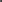 2)1-ին մասի «ա» և «բ» կետերում «25» թիվը փոխարինել «50»թվով։Հոդված 27. Օրենքի 61-րդ հոդվածը շարադրել հետևյալ խմբագրությամբ.«Հոդված 61. Ընկերության գույքի ձեռքբերման կամ օտարման հետ կապված խոշոր գործարքների կնքումը1. Խոշոր գործարք կնքելու մասին որոշումը պետք է ընդունվի ժողովի կողմից` դրան մասնակցող բաժնետերերի (քվեարկող բաժնետոմսերի սեփականատերերի) ձայների 3/4-ով, եթե Ընկերության կանոնադրությամբ ձայների առավել մեծ քանակ սահմանված չէ:2. Սույն հոդվածով սահմանված պահանջները չպահպանելը խոշոր գործարք կնքելիս չի հանգեցնում գործարքի անվավերության, եթե Ընկերության հետ գործարք կնքած անձը գործել է բարեխիղճ` չգիտեր կամ չէր կարող իմանալ նշված պահանջներն Ընկերության կողմից չպահպանելու մասին:»։Հոդված 28. Օրենքը լրացնել հետևյալ բովանդակությամբ VIII.1 գլխով.«ԳԼՈՒԽVIII.1Ընկերության գույքի ձեռբերման կամ օտարման հետ կապված այլ գործարքներըՀոդված 61.1. Ընկերության գույքի ձեռքբերման կամ օտարման հետ կապված այլ գործարքները1. Սույն գլխի իմաստով Ընկերության գույքի ձեռքբերման կամ օտարման հետ կապված այլ գործարքներ են մեկ կամ մի քանի փոխկապված գործարքները, որոնք, բացառությամբ Ընկերության բնականոն տնտեսական գործունեության շրջանակներում կատարվող գործարքների, ուղղակի կամ անուղղակի կապված են Ընկերության կողմից գույքի ձեռքբերման, օտարման կամ գույքի օտարման հնարավորության հետ, և որոնց արժեքը գործարքը կնքելու մասին որոշում ընդունելու պահի դրությամբ չի գերազանցում Ընկերության ակտիվների հաշվեկշռային արժեքի 50 տոկոսը։2. Ընկերության գույքի ձեռքբերման կամ օտարման հետ կապված այլ գործարքի առարկա հանդիսացող գույքի արժեքը որոշվում է սույն օրենքի 59-րդ հոդվածով սահմանված կարգով:Հոդված 61.2. Ընկերության գույքի ձեռքբերման կամ օտարման հետ կապված այլ գործարքների կնքումը1. Ընկերության գույքի ձեռքբերման կամ օտարման հետ կապված այլ գործարք կնքելու մասին որոշումը կայացնում է խորհուրդը, եթե ընկերության կանոնադրությամբ այլ բան նախատեսված չէ։ 2. Եթե սույն հոդվածի 1-ին մասով նախատեսված գործարքը կնքելու մասին որոշում ընդունելու իրավասությունը վերապահված է խորհրդին, ապա այդ որոշումը ընդունվում է խորհրդի անդամների ընդհանուր թվի ձայների մեծամասնությամբ, եթե կանոնադրությամբ ձայների առավել մեծ քանակ սահմանված չէ։ Այն դեպքում, երբ կանոնադրությամբ սահմանված է, որ սույն հոդվածի 1-ին մասով սահմանված գործարքը կնքելու մասին որոշումը խորհուրդն ընդունում է միաձայն, խորհրդի դուրս եկած անդամների ձայները հաշվի չեն առնվում:3. Եթե սույն հոդվածի 1-ին մասով նախատեսված գործարքը կնքելու մասին որոշում ընդունելու իրավասությունը վերապահված է խորհրդին, սակայն այդ որոշումը խորհրդի կողմից չի ընդունվում, ապա խորհուրդը պարտավոր է այդ գործարքի կնքման վերաբերյալ որոշում կայացնելու հարցով գումարել ժողով։4. Սույն հոդվածով սահմանված պահանջները չպահպանելը ընկերության գույքի ձեռքբերման կամ օտարման հետ կապված այլ գործարք կնքելիս չի հանգեցնում գործարքի անվավերության, եթե Ընկերության հետ գործարք կնքած անձը գործել է բարեխիղճ` չգիտեր կամ չէր կարող իմանալ նշված պահանջներն Ընկերության կողմից չպահպանելու մասին:»։Հոդված 29. Օրենքի 67-րդ հոդվածը շարադրել հետևյալ խմբագրությամբ.«Հոդված 67. Ժողովի իրավասությունները1. Ժողովի բացառիկ իրավասությանն են պատկանում`1) Ընկերության վերակազմակերպումը.2) Ընկերության լուծարումը.3) ամփոփ, միջանկյալ և լուծարման հաշվեկշիռների հաստատումը, լուծարային հանձնաժողովի նշանակումը.4) խորհրդի քանակական կազմի հաստատումը, դրա անդամների ընտրությունը, նրանց լիազորությունների վաղաժամկետ դադարեցումը և խորհրդի նախագահի կամ անդամների աշխատանքի վարձատրության չափը և պայմանները սահմանելը: Խորհրդի քանակական կազմի հաստատման և դրա անդամների ընտրության հարցերը քննարկվում են բացառապես տարեկան ժողովներում: Խորհրդի անդամների ընտրության հարցն արտահերթ ժողովում կարող է քննարկվել, եթե վերջինս որոշում է ընդունել խորհրդի կամ նրա առանձին անդամների լիազորությունների վաղաժամկետ դադարեցման մասին.5) հայտարարված բաժնետոմսերի ծավալի առավելագույն չափի սահմանումը.6) բաժնետոմսերի անվանական արժեքի փոքրացման, բաժնետոմսերի ընդհանուր քանակի կրճատման նպատակով Ընկերության կողմից տեղաբաշխված բաժնետոմսերի ձեռքբերման, ինչպես նաև Ընկերության կողմից ձեռք բերված կամ հետ գնված բաժնետոմսերի մարման ճանապարհով կանոնադրական կապիտալի չափի նվազեցումը.7) Ընկերության աշխատակիցների բաժնետիրացման ծրագրի հաստատումը.8) սույն օրենքի 47-րդ հոդվածի 3-րդ կետի համապատասխան Ընկերության բաժնետոմսերի կամ բաժնետոմսերի փոխարկվող Ընկերության այլ արժեթղթերի Ընկերության բաժնետերերի նախապատվության իրավունքը չկիրառելու մասին որոշման ընդունումը.9) առանձին տեսակների կամ դասերի բաժնետոմսերի դիմաց շահութաբաժիններ չվճարելու կամ արտոնյալ բաժնետոմսերի դիմաց շահութաբաժինները ոչ լրիվ չափով վճարելու մասին որոշումներ ընդունելը.10) ժողովի վարման կարգը.11) հաշվիչ հանձնաժողովի ձևավորումը.12) բաժնետոմսերի համախմբումը (կոնսոլիդացիան), բաժանումը.13) գործարքների կնքման մասին որոշման ընդունումը` սույն օրենքի 64-րդ հոդվածով նախատեսված դեպքերում.14) խոշոր գործարքների կնքման մասին որոշման ընդունումը.15) «Արժեթղթերի շուկայի մասին» օրենքով սահմանված դեպքերում և կարգով որոշումների ընդունումը:2. Ժողովի ոչ բացառիկ իրավասությանն են պատկանում՝1) կանոնադրության հաստատումը, դրանում փոփոխությունների և լրացումների կատարումը, կանոնադրության հաստատումը նոր խմբագրությամբ.2) բաժնետոմսերի անվանական արժեքի մեծացման կամ լրացուցիչ բաժնետոմսերի տեղաբաշխման միջոցով կանոնադրական կապիտալի չափի ավելացումը.3) Ընկերության գործադիր մարմնի (միանձնյա կամ կոլեգիալ) ձևավորումը, նրա լիազորությունների վաղաժամկետ դադարեցումը, ինչպես նաև Ընկերության գործադիր մարմնի լիազորությունները ժամանակավորապես իրականացնող պաշտոնատար անձի նշանակումը.4) Ընկերության վերստուգող հանձնաժողովի անդամների (վերստուգողի) ընտրությունը և նրանց (նրա) լիազորությունների վաղաժամկետ դադարեցումը: Ընկերության վերստուգող հանձնաժողովի անդամների (վերստուգողի) ընտրության հարցերը քննարկվում են բացառապես տարեկան ժողովներում: Ընկերության վերստուգող հանձնաժողովի անդամների (վերստուգողի) ընտրության հարցն արտահերթ ժողովում կարող է քննարկվել, եթե վերջինս որոշում է ընդունել Ընկերության վերստուգող հանձնաժողովի (վերստուգողի) կամ նրա առանձին անդամների լիազորությունների վաղաժամկետ դադարեցման մասին.5) Ընկերության աուդիտն իրականացնող անձի հաստատումը.6) Ընկերության տարեկան հաշվետվությունների, հաշվապահական հաշվեկշիռների, շահույթների և վնասների հաշվի, շահույթների և վնասների բաշխման հաստատումը, տարեկան շահութաբաժինների վճարման մասին որոշման ընդունումը և տարեկան շահութաբաժինների չափի հաստատումը: Նշված հարցերը քննարկվում են բացառապես տարեկան ժողովներում: Եթե սահմանված ժամկետում տարեկան ժողովը տեղի չի ունեցել, ապա արտահերթ ժողով կարող է հրավիրվել միայն Ընկերության լուծարման կամ սույն ենթակետում նշված հարցերը քննարկելու համար: Նշված հարցերով հրավիրված արտահերթ ժողովում այլ հարցեր քննարկվել չեն կարող, բացառությամբ սույն ենթակետում նշված հարցերով կայացված որոշումներով պայմանավորված կանոնադրական կապիտալի նվազեցման դեպքերի.7) Ընկերության կողմից բաժնետերերին տեղեկությունների և նյութերի հաղորդման ձևի որոշումը, ներառյալ` զանգվածային լրատվության համապատասխան միջոցի ընտրությունը, եթե հաղորդումը պետք է իրականացվի նաև հրապարակային հայտարարության ձևով.8) Ընկերության կողմից տեղաբաշխված բաժնետոմսերի ձեռքբերումը և հետգնումը` սույն օրենքով նախատեսված դեպքերում.9) Ընկերության ղեկավար պաշտոնատար անձանց (տնօրենի, գլխավոր տնօրենի կամ վարչության, տնօրինության անդամի) աշխատանքի վարձատրության պայմանների որոշումը.10) դուստր կամ կախյալ ընկերությունների ստեղծումը.11) դուստր և կախյալ ընկերություններին մասնակցությունը.12) առևտրային կազմակերպությունների միությունների հիմնադրումը.13) առևտրային կազմակերպությունների միություններում մասնակցությունը.14) սույն օրենքով և կանոնադրությամբ նախատեսված այլ որոշումների ընդունումը:3. Կանոնադրությամբ կամ ժողովի որոշմամբ սույն հոդվածի 2-րդ մասով սահմանված ժողովի իրավասությունները կարող են վերապահվել խորհրդին: Սույն հոդվածի 2-րդ մասի 1-ին կետով նախատեսված իրավասությունները կարող են վերապահել խորհրդին, եթե դրա իրականացումը բացառապես պայմանավորված է Հայաստանի Հանրապետության տարածքում Ընկերության գտնվելու վայրի փոփոխությամբ կամ Ընկերության հայտարարված բաժնետոմսերի տեղաբաշխմամբ պայմանավորված կանոնադրության փոփոխություններ կատարելով, ինչպես նաև սույն օրենքի 88-րդ հոդվածի 2.1-ին մասով նախատեսված դրույթներ սահմանելով, եթե սույն հոդվածի 2-րդ մասի 3-րդ կետով սահմանված իրավասությունը վերապահված է խորհրդին։4. Սույն հոդվածի 2-րդ մասի 7-8-րդ և 10-13-րդ կետերով նախատեսված իրավասությունները Ընկերության կանոնադրությամբ կամ ժողովի որոշմամբ կարող են վերապահվել ընկերության գործադիր մարմնին։5. Ժողովն իրավունք չունի քննարկել և որոշումներ ընդունել այն հարցերի շուրջ, որոնք սույն օրենքով չեն սահմանվել որպես նրա իրավասություն:»:Հոդված 30. Օրենքի 68-րդ հոդվածի`1) 1-ին մասի երկրորդ պարբերության երկրորդ նախադասությունում «Եթե» բառից հետո լրացնել «հասարակ (սովորական) կամ» բառերը, իսկ «հաշվարկման ժամանակ նշված» բառերից հետո լրացնել «հասարակ (սովորական) կամ» բառերը.1) 3-րդ մասում «67-րդ հոդվածի 1-ին կետի «բ», «ժգ», «ժզ», «ժէ-ի» ենթակետերում» բառերը փոխարինել «67-րդ հոդվածի 1-ին մասի 1-ին, 8-րդ, 12-14-րդ և 2-րդ մասի 7-8-րդ կետերում» բառերով, իսկ «և» բառը փոխարինել «կամ» բառով.2) 4-րդ մասում «67-րդ հոդվածի 1-ին կետի «ա», «բ», «դ», «զ» և «ժթ» ենթակետերում» բառերը փոխարինել «67-րդ հոդվածի 1-ին մասի 1-ին, 3-րդ, 5-րդ, 14-րդ և 2-րդ մասի 1-ին կետերում» բառերով.3) 5-րդ մասը շարադրել նոր խմբագրությամբ.«5. Սույն օրենքի 67-րդ հոդվածի 1-ին մասի 2-րդ, 6-րդ և 12-րդ կետերում սահմանված հարցերով որոշումները, ինչպես նաև Ընկերության կանոնադրության մեջ այնպիսի փոփոխություններ կամ լրացումներ կատարելու կամ կանոնադրությունը նոր խմբագրությամբ հաստատելու մասին որոշումները, որոնցով Ընկերությունում ստեղծվում են հասարակ (սովորական) կամ արտոնյալ բաժնետոմսերի նոր դասեր կամ փոփոխվում են հասարակ (սովորական) կամ արտոնյալ բաժնետոմսերի դասերի պայմանները, ընդունում է ժողովը` դրան մասնակցող` քվեարկող բաժնետոմսերի սեփականատերերի ձայների 3/4-ով, սակայն ոչ պակաս քվեարկող բաժնետոմսերի սեփականատերերի ձայների 2/3-ից, եթե Ընկերության կանոնադրությամբ ձայների առավել մեծ քանակ սահմանված չէ: Հասարակ (սովորական) բաժնետոմսերի դասերի պայմանների փոփոխության հանգեցնող որոշումները, որոնցով սահմանափակվում են այդ բաժնետոմսերով հատկացվող իրավունքները, կարող են ընդունվել, երբ դրանց կողմ են քվեարկել համապատասխան դասի հասարակ (սովորական) բաժնետոմսերի առնվազն 3/4-ի սեփականատերերը կամ անվանատերերը, եթե Ընկերության կանոնադրությամբ սեփականատերերի կամ անվանատերերի առավել մեծ թիվ սահմանված չէ։».4) 7-րդ մասում «67-րդ հոդվածի 1-ին կետի «բ», «գ» և «ը» ենթակետերում» բառերը փոխարինել «67-րդ հոդվածի 1-ին մասի 1-2-րդ և 6-րդ կետերում» բառերով.5) 8-րդ մասում «67-րդ հոդվածի 1-ին կետի «բ», «գ» և «ը» ենթակետերում» բառերը փոխարինել «67-րդ հոդվածի 1-ին մասի 1-2-րդ և 6-րդ կետերում» բառերով։Հոդված 31. Օրենքի 70-րդ հոդվածի`1) 1-ին մասի «ա» կետում «իրենց պատկանող բաժնետոմսերի» բառերից հետո լրացնել «դասին, » բառը.2) 1-ին մասի «բ» կետում «Ընկերության» բառից առաջ լրացնել «սույն օրենքով կամ կանոնադրությամբ նախատեսված դեպքերում» բառերը, իսկ «իրենց պատկանող արտոնյալ բաժնետոմսերի» բառերից հետո լրացնել «դասին, » բառը.3) 5-րդ մասից հանել «որպես սեփականատեր» բառերը, իսկ «բաժնետոմսերի» բառը փոխարինել «բաժնետոմսերով տրամադրվող ձայների քանակի» բառերով։Հոդված 32. Օրենքի 72-րդ 1-ին մասում «ձայնի իրավունք ունեցող բաժնետոմսերի առնվազն 2 տոկոսի սեփականատեր է (են) հանդիսանում» բառերը փոխարինել «տիրապետում է (են) քվեարկող բաժնետոմսերով տրամադրվող ձայների քանակի առնվազն 2 տոկոսին» բառերով:Հոդված 33. Օրենքի 74-րդ հոդվածում«Ընկերության՝ առնվազն 10 տոկոս քվեարկող բաժնետոմսերի սեփականատեր» բառերը փոխարինել «Ընկերության քվեարկող բաժնետոմսերով տրամադրվող ձայների քանակի առնվազն 10 տոկոսին տիրապետող» բառերով:Հոդված 34. Օրենքի 78-րդ հոդվածի՝1) 1-ին պարբերությունում լրացնել հետևյալ նոր նախադասություն.«Ընդ որում` տարբեր դասերի հասարակ (սովորական) բաժնետոմսերի համար Ընկերության կանոնադրությամբ կարող է սահմանվել ձայների տարբեր քանակ:».2) 2-րդ պարբերությունում «կիրառելիս» բառից հետո լրացնել «հասարակ (սովորական) կամ» բառերը:Հոդված 35. Օրենքի 83-րդ հոդվածի 1-ին մասի երրորդ պարբերությունում «1-ին կետի «բ-դ» ենթակետերով» բառերը փոխարինել «2-րդ մասի 2-4-րդ մասերով» բառերով:Հոդված 36. Օրենքի 84-րդ հոդվածը շարադրել նոր խմբագրությամբ.«Հոդված 84. Խորհրդի իրավասությունները1. Խորհրդի իրավասությանն են պատկանում՝1) բաժնետոմսերի անվանական արժեքի մեծացման կամ լրացուցիչ բաժնետոմսերի տեղաբաշխման միջոցով կանոնադրական կապիտալի ավելացումը. 2) պարտատոմսերի և այլ արժեթղթերի տեղաբաշխումը. 3) գույքի շուկայական արժեքի որոշումը` սույն օրենքի 59-րդ հոդվածով սահմանված կարգով. 4) սույն օրենքով նախատեսված դեպքերում Ընկերության տեղաբաշխված բաժնետոմսերի, պարտատոմսերի և այլ արժեթղթերի ձեռքբերումը. 5) Ընկերության գործադիր մարմնի ձևավորումը, դրա լիազորությունների վաղաժամկետ դադարեցումը, տնօրենի (գլխավոր տնօրենի), վարչության, տնօրինության անդամների վարձատրության և ծախսերի փոխհատուցումների վճարման կարգն ու պայմանները. 6) խորհրդին կից հանձնաժողովների (հանձնախմբերի) ձևավորումը, այդ թվում՝ աուդիտի.7) Ընկերության աուդիտն իրականացնող անձի վճարման չափի սահմանումը.8) Ընկերության պահուստային և այլ հիմնադրամների օգտագործումը.9) սույն օրենքի IX գլխով նախատեսված գործարքների կնքումը:2. Խորհրդի իրավասությանն են պատկանում նաև՝1) Ընկերության գործունեության հիմնական ուղղությունների որոշումը. 2) տարեկան և արտահերթ ժողովների գումարումը, բացառությամբ սույն օրենքի 74-րդ հոդվածի 6-րդ կետով նախատեսված դեպքերի. 3) ժողովների օրակարգի հաստատումը. 4) ժողովներին մասնակցելու իրավունք ունեցող բաժնետերերի ցուցակը կազմելու տարվա, ամսվա, ամսաթվի հաստատումը, ինչպես նաև բոլոր այն հարցերի լուծումը, որոնք կապված են ժողովների նախապատրաստման ու գումարման հետ և վերապահված են խորհրդի իրավասությանը` սույն օրենքի X գլխի դրույթներին համապատասխան. 5) սույն օրենքի 67-րդ հոդվածի 1-ին մասի 1-ին, 8-րդ, 12-14-րդ և 2-րդ մասի 7-8-րդ կետերով նախատեսված հարցերի ներկայացումը ժողովների քննարկմանը.6) Ընկերության վերստուգող հանձնաժողովի (վերստուգողի) վարձատրության և ծախսերի փոխհատուցումների վճարման կարգի և պայմանների վերաբերյալ ժողովի համար առաջարկությունների նախապատրաստումը. 7) Ընկերության բաժնետոմսերի դիմաց վճարվող տարեկան շահութաբաժինների չափի և վճարման կարգի վերաբերյալ ժողովին առաջարկությունների նախապատրաստումը. 8) Ընկերության բաժնետոմսերով միջանկյալ (եռամսյակային կամ կիսամյակային) շահութաբաժինների չափի և վճարման կարգի սահմանումը. 9) Ընկերության կառավարման մարմինների գործունեությունը կանոնակարգող ներքին փաստաթղթերի հաստատումը. 10) դուստր և կախյալ ընկերությունների ստեղծումը, այդ Ընկերություններին մասնակցությունը, եթե կանոնադրությամբ կամ ժողովի որոշմամբ այդ իրավասությունը վերապահված է խորհրդին և, եթե այդ մասնակցությունն իրենից խոշոր գործարք չի ներկայացնում. 11) Ընկերության մասնաճյուղերի և ներկայացուցչությունների, հիմնարկների ստեղծումը. 12) այլ կազմակերպություններին մասնակցելը, եթե այդ մասնակցությունն իրենից խոշոր գործարք չի ներկայացնում. 13) Ընկերության գույքի ձեռքբերման կամ օտարման հետ կապված այլ գործարքների կնքումը՝ սույն օրենքի VIII.1-ին գլխում նախատեսված դեպքերում. 14) Ընկերության վարչակազմակերպական կառուցվածքի հաստատումը. 15) ամենամյա ծախսերի նախահաշվի և դրա կատարողականի հաստատումը. 16) Ընկերության հաստիքացուցակի հաստատումը. 17) սույն օրենքով և կանոնադրությամբ նախատեսված այլ հարցերի լուծումը: 3. Սույն օրենքի 83-րդ հոդվածի 1-ին մասի 3-րդ պարբերությամբ նախատեսված դեպքում խորհրդի իրավասությանը պատկանող հարցերը ենթակա են ժողովի իրավասությանը, եթե Ընկերության կանոնադրությամբ կամ ժողովի որոշմամբ այդ հարցերը չեն վերապահվել գործադիր մարմնին։4. Կանոնադրությամբ կամ ժողովի որոշմամբ սույն հոդվածի 1-ին և 2-րդ մասերով սահմանված իրավասությունները կարող են վերապահվել ժողովին:5. Կանոնադրությամբ կամ ժողովի որոշմամբ սույն հոդվածի 2-րդ մասով սահմանված խորհրդի իրավասությունները կարող են վերապահվել Ընկերության գործադիր մարմնին:»:Հոդված 37. Օրենքի 85-րդ հոդվածի 3-րդ մասի 3-րդ պարբերությունը շարադրել նոր խմբագրությամբ.«Գումարային (կումուլյատիվ) քվեարկության ժամանակ յուրաքանչյուր քվեարկող բաժնետոմսի սեփականատեր ունի իրեն տրամադրված ձայների քանակի և խորհրդի ընտրվող (վերընտրվող) անդամների քանակի բազմապատիկին հավասար ձայների քանակ:»:Հոդված 38. Օրենքի 87-րդ հոդվածի` 3-րդ մասի 1-ին պարբերությունում լրացնել հետևյալ բովանդակությամբ երկրորդ նախադասություն.«Սույն օրենքի 67-րդ հոդվածի 2-րդ մասով սահմանված ժողովի այն իրավասությունների վերաբերյալ որոշումները, որոնք վերապահվել են խորհրդի իրավասությանը, ընդունվում են խորհրդի անդամների ընդհանուր թվի ձայների 3/4-ով, եթե սույն օրենքով, կանոնադրությամբ կամ ժողովի հաստատած խորհրդի կանոնակարգով այլ բան նախատեսված չէ։»։Հոդված 39. Օրենքի 88-րդ հոդվածի 2-րդ մասում`1) 1-ին պարբերությունը շարադրել հետևյալ խմբագրությամբ.«2. Ընկերության գործադիր մարմնի իրավասությանն են պատկանում Ընկերության ընթացիկ գործունեության կառավարման բոլոր հարցերը, բացառությամբ սույն օրենքով կամ կանոնադրությամբ ժողովի կամ խորհրդի իրավասությանը վերապահված հարցերի:».2) 5-րդ պարբերությունում լրացնել հետևյալ բովանդակությամբ նախադասություն.«Խորհրդի բացակայության դեպքում գործադիր մարմնի հետ պայմանագիր կնքում է ժողովի կողմից որոշված անձը: Այն դեպքում, երբ ընկերությունն ունի մեկ բաժնետեր, որը զբաղեցնում է նաև գործադիր մարմնի պաշտոնը, գործադիր մարմնի պաշտոնը զբաղեցնող անձի հետ պայմանագիր կնքում է ընկերությունը՝ ի դեմս միակ բաժնետիրոջ կամ վերջինիս կողմից լիազորված անձի։3) լրացնել նոր 2.1-2.2-րդ մասեր.«2.1. Ընկերության միանձնյա գործադիր մարմնի բացակայության, ինչպես նաևմիանձնյա գործադիր մարմնի կամ կառավարող կազմակերպության կողմից իրենց լիազորությունների իրականացման անհնարինության այլ դեպքերում Ընկերության գործադիր մարմնի լիազորությունները կարող է իրականացնել կանոնադրությամբ կամ ժողովի որոշմամբ նախապես որոշված (նշանակված)՝ Ընկերության գործադիր մարմնի լիազորությունները ժամանակավորապես իրականացնող պաշտոնատար անձը մինչև Ընկերության նոր գործադիր մարմնի ձևավորումը կամ Ընկերության գործող միանձնյա գործադիր մարմնի կամ կառավարող կազմակերպության կողմից իրենց լիազորություների իրականացման անհնարինության հիմքերի վերացումը:2.2. Ընկերության գործադիր մարմնի լիազորությունները ժամանակավորապես իրականացնող պաշտոնատար անձի իրավասությանն է պատկանում Ընկերության գործող գործադիր մարմնի բոլոր լիազորությունների իրականացումը, եթե կանոնադրությամբ Ընկերության գործադիր մարմնի լիազորությունները ժամանակավորապես իրականացնող պաշտոնատար անձի իրավասությունը սահմանափակված չէ:»:Հոդված 40. Օրենքի 91-րդ հոդվածի 2-րդ մասում «Ընկերության` քվեարկող բաժնետոմսերի առնվազն 10 տոկոսի սեփականատեր» բառերը փոխարինել «Ընկերության քվեարկող բաժնետոմսերով տրամադրվող ձայների քանակի առնվազն 10 տոկոսին տիրապետող» բառերով:Հոդված 41. Օրենքի 92-րդ հոդվածի 1-ին մասի երկրորդ պարբերությունում «Ընկերության` քվեարկող բաժնետերերի առնվազն հինգ տոկոսի սեփականատեր» բառերը փոխարինել «Ընկերության քվեարկող բաժնետոմսերով տրամադրվող ձայների քանակի առնվազն 5 տոկոսին տիրապետող» բառերով:Հոդված 42. Սույն օրենքն ուժի մեջ է մտնում պաշտոնական հրապարակման օրվանից մեկ ամիս հետո։ ՀԱՅԱՍՏԱՆԻ ՀԱՆՐԱՊԵՏՈՒԹՅԱՆ ՕՐԵՆՔԸՀԱՅԱՍՏԱՆԻ ՀԱՆՐԱՊԵՏՈՒԹՅԱՆ ԱՇԽԱՏԱՆՔԱՅԻՆ ՕՐԵՆՍԳՐՔՈՒՄ ՓՈՓՈԽՈՒԹՅՈՒՆ ԵՎ ԼՐԱՑՈՒՄ ԿԱՏԱՐԵԼՈՒ ՄԱՍԻՆՀոդված 1. Հայաստանի Հանրապետության 2004 թվականի նոյեմբերի 9-ի ՀՕ-124-Ն աշխատանքային օրենսգրքի (այսուհետ՝ Օրենսգիրք) 192-րդ հոդվածի 2-րդ մասի 1-ին պարբերությունը շարադրել հետևյալ խմբագրությամբ.	«2. Աշխատավարձի վճարումը արժեթղթերով արգելվում է, բացառությամբ լրավճարների կամ պարգևատրումների վճարման, ինչպես նաև օրենքով նախատեսված դեպքերի։»։Հոդված 2. Օրենսգրքի 195-րդ հոդվածի 1-ին մասի երրորդ նախադասությունում «և այլն» բառերից հետո լրացնել «, բացառությամբ աշխատակիցների բաժնետիրացման ծրագրի շրջանակներում տրամադրվող հատուցումների» բառերը:Հոդված 3. Սույն օրենքն ուժի մեջ է մտնում պաշտոնական հրապարակման օրվանից մեկ ամիս հետո։ՀԱՅԱՍՏԱՆԻ ՀԱՆՐԱՊԵՏՈՒԹՅԱՆ ՕՐԵՆՔԸՀԱՅԱՍՏԱՆԻ ՀԱՆՐԱՊԵՏՈՒԹՅԱՆ ՔԱՂԱՔԱՑԻԱԿԱՆ ՕՐԵՆՍԳՐՔՈՒՄ ՓՈՓՈԽՈՒԹՅՈՒՆՆԵՐ ԿԱՏԱՐԵԼՈՒ ՄԱՍԻՆՀոդված 1. Հայաստանի Հանրապետության 1998 թվականի մայիսի 5-ի ՀՕ-239 քաղաքացիական օրենսգրքի (այսուհետ՝ Օրենսգիրք) 111-րդ հոդվածի՝1) 4-րդ մասը շարադրել հետևյալ խմբագրությամբ.«4. Ընկերության բաժնետոմսերը վճարելու պարտականությունից բաժնետիրոջն ազատել չի թույլատրվում, բացառությամբ «Բաժնետիրական ընկերությունների մասին» օրենքով նախատեսված դեպքերի: Սույն մասի իմաստով բաժնետիրոջը Ընկերության բաժնետոմսերը վճարելու պարտականությունից ազատում չի համարվում Ընկերության նկատմամբ բաժնետիրոջ պահանջի հաշվանցը Ընկերության բաժնետոմսերի ձեռքբերման դիմաց բաժնետիրոջ կողմից վճարման ենթակա գումարներով։».2) 5-րդ մասում «ընկերությունը ենթակա է լուծարման» բառերը փոխարինել «կամ կազմում է բացասական մեծություն, ապա ընկերությունը ենթակա է լուծարման, եթե «Բաժնետիրական ընկերությունների մասին» օրենքով այլ բան նախատեսված չէ» բառերով։Հոդված 2. Օրենսգրքի 115-րդ հոդվածի՝1) 1-ին մասում՝ա. 2-րդ և 3-րդ պարբերություններից հանել «բացառիկ» բառը, բ. 4-րդ պարբերությունը շարադրել հետևյալ խմբագրությամբ.«Բաժնետերերի ընդհանուր ժողովի իրավասությանն օրենքով վերապահված հարցերը չեն կարող փոխանցվել ընկերության տնօրենների խորհրդի (դիտորդ խորհրդի) կամ գործադիր մարմինների իրավասությանը, բացառությամբ «Բաժնետիրական ընկերությունների մասին» օրենքով և կանոնադրությամբ սահմանված դեպքերի:».2) 2-րդ մասի 2-րդ պարբերությունում «պետք է սահմանվի նրա» բառերից հետո հանել «բացառիկ» բառը, ինչպես նաև հանել «Տնօրենների խորհրդի (դիտորդ խորհրդի) բացառիկ իրավասությանը կանոնադրությամբ վերապահված հարցերը չեն կարող նրա կողմից փոխանցվել ընկերության գործադիր մարմինների իրավասությանը:» նախադասությունը։3) 3-րդ մասի 2-րդ պարբերությունից հանել «բացառիկ» բառը։Հոդված 3. Սույն օրենքն ուժի մեջ է մտնում պաշտոնական հրապարակման օրվանից մեկ ամիս հետո։ՀԱՅԱՍՏԱՆԻ ՀԱՆՐԱՊԵՏՈՒԹՅԱՆՕՐԵՆՔԸ«ԻՐԱՎԱԲԱՆԱԿԱՆ ԱՆՁԱՆՑ ՊԵՏԱԿԱՆ ԳՐԱՆՑՄԱՆ, ԻՐԱՎԱԲԱՆԱԿԱՆ ԱՆՁԱՆՑ ԱՌԱՆՁՆԱՑՎԱԾ ՍՏՈՐԱԲԱԺԱՆՈՒՄՆԵՐԻ, ՀԻՄՆԱՐԿՆԵՐԻ ԵՎ ԱՆՀԱՏ ՁԵՌՆԱՐԿԱՏԵՐԵՐԻ ՊԵՏԱԿԱՆ ՀԱՇՎԱՌՄԱՆ ՄԱՍԻՆ» ՕՐԵՆՔՈՒՄ ԼՐԱՑՈՒՄՆԵՐ ԿԱՏԱՐԵԼՈՒ ՄԱՍԻՆՀոդված 1. «Իրավաբանական անձանց պետական գրանցման, իրավաբանական անձանց առանձնացված ստորաբաժանումների, հիմնարկների և անհատ ձեռնարկատերերի պետական հաշվառման մասին» Հայաստանի Հանրապետության 2001 թվականի ապրիլի 3-ի ՀՕ-169 օրենքի (այսուհետ՝ Օրենք) 26-րդ հոդվածի 1-ին մասում՝1) լրացնել նոր 18.1-ին կետ.«18.1) տեղեկություններ բաժնետիրական ընկերության կողմից «Բաժնետիրական ընկերությունների մասին» օրենքի 43-րդ հոդվածի 3-րդ մասով սահմանված ընկերության գործունեությունը շարունակելու մասին որոշում կայացնելու վերաբերյալ.».2) 21-րդ կետում «պաշտոնակատարի» բառից հետո լրացնել «(օրենքով նախատեսված դեպքերում՝ ընկերության գործադիր մարմնի լիազորությունները ժամանակավորապես իրականացնող պաշտոնատար անձի))» բառերը:Հոդված 2. Օրենքի 38-րդ հոդվածի 1-ին մասի 1-ին կետում «ղեկավարը» բառից հետո լրացնել «կամ նրա պաշտոնակատարը (օրենքով նախատեսված դեպքերում՝ ընկերության գործադիր մարմնի լիազորությունները ժամանակավորապես իրականացնող պաշտոնատար անձը)» բառերը:Հոդված 3. Օրենքի 39-րդ հոդվածի 3-րդ մասում՝1) «ընտրելու» բառից հետո լրացնել «, օրենքով նախատեսված դեպքերում՝ ընկերության գործադիր մարմնի լիազորությունները ժամանակավորապես իրականացնող պաշտոնատար անձը նշանակվելու» բառերը.2) 1-ին կետում «մասին» բառից հետո լրացնել «կամ օրենքով նախատեսված դեպքերում՝ ընկերության միանձնյա գործադիր մարմնի կամ կառավարող կազմակերպության կողմից իրենց լիազորությունների իրականացման անհնարինության մասին տեղեկությունները» բառերը.3) 2-րդ կետում «ղեկավարի» բառից հետո լրացնել «կամ օրենքով նախատեսված դեպքերում՝ ընկերության գործադիր մարմնի լիազորությունները ժամանակավորապես իրականացնող պաշտոնատար անձի» բառերը:Հոդված 4. Սույն օրենքն ուժի մեջ է մտնում պաշտոնական հրապարակման օրվանից մեկ ամիս հետո։ՀԱՅԱՍՏԱՆԻ ՀԱՆՐԱՊԵՏՈՒԹՅԱՆՕՐԵՆՔԸ«ՊԵՏԱԿԱՆ ՏՈՒՐՔԻ ՄԱՍԻՆ» ՀԱՅԱՍՏԱՆԻ ՀԱՆՐԱՊԵՏՈՒԹՅԱՆ ՕՐԵՆՔՈՒՄ ԼՐԱՑՈՒՄՆԵՐ ԿԱՏԱՐԵԼՈՒ ՄԱՍԻՆՀոդված 1. «Պետական տուրքի մասին» Հայաստանի Հանրապետության 1997 թվականի դեկտեմբերի 27-ի ՀՕ-186 օրենքի 16-րդ հոդվածի 1-ին մասի 1.1-ին կետի ամբողջ տեքստում «գործադիր մարմնի ղեկավարի» բառերից հետո լրացնել «կամ նրա պաշտոնակատարի (օրենքով նախատեսված դեպքերում՝ ընկերության գործադիր մարմնի լիազորությունները ժամանակավորապես իրականացնող պաշտոնատար անձի)» բառերը:Հոդված 2. Սույն օրենքն ուժի մեջ է մտնում պաշտոնական հրապարակման օրվանից մեկ ամիս հետո։ՀԻՄՆԱՎՈՐՈՒՄ«ԲԱԺՆԵՏԻՐԱԿԱՆ ԸՆԿԵՐՈՒԹՅՈՒՆՆԵՐԻ ՄԱՍԻՆ» ՕՐԵՆՔՈՒՄ ԵՎ ՀԱՐԱԿԻՑ ՕՐԵՆՔՆԵՐՈՒՄ ՓՈՓՈԽՈՒԹՅՈՒՆՆԵՐ ԵՎ ԼՐԱՑՈՒՄՆԵՐ ԿԱՏԱՐԵԼՈՒ ՄԱՍԻՆ ՕՐԵՆՔԻ ԸՆԴՈՒՆՄԱՆ1. Ընթացիկ իրավիճակը և իրավական ակտի  ընդունման անհրաժեշտությունը.«Բաժնետիրական ընկերությունների մասին» օրենքի (այսուհետ` Օրենք) մի շարք կարգավորումներ ներկայումս համահունչ չեն գործարար աշխարհում տեղի ունեցող զարգացումներն, որոնք իրենց ազդեցությունն են ունենում կորպորատիվ իրավունքի զարգացման վրա: Նշվածը հատկապես վերաբերում է ընկերության կառավարման մարմինների լիազորություններին, հասարակ բաժնետոմսերի տեսակների ևդասերի համակարգին, բաժնետոմսերի վաճառքի ու հետգնման դեպքերին, ինչպես նաև առաջարկվում են կորպորատիվ իրավունքի բարելավմանն ուղղված մի շարք այլ դեպքերի։ Հետևաբար, անհրաժեշտություն է առաջանում որոշակի փոփոխություններ և լրացումներ կատարել Օրենքում: Ընդ որում` նշված փոփոխությունները պայմանավորված են նաև ՀՀ կառավարության` 2019թ.-ի հոկտեմբերի 10-ի «Հայաստանի Հանրապետության դատական և իրավական բարեփոխումների 2019-2023 թվականների ռազմավարությունը և դրանից բխող գործողությունների ծրագրերը հաստատելու մասին» թիվ 1441-Լ որոշմամբ, որտեղ նույնպես նշվում է կորպորատիվ իրավունքին վերաբերող կարգավորումների` ժամանակի զարգացումներից հետ մնալու մասին։1.1. Խոշոր և փոքրբաժնետերերի պաշտպանության լրացուցիչ գործիքներ.Խոշոր և փոքր բաժնետերերի միջև հաճախ տեղի են ունենում շահերի բախումներ, և շատ դեպքերում դժվար է լինում ապացուցել փոքր բաժնետերերի հանդեպ չարաշահումները։ Բացի այդ, պետք է հաշվի առնել նաև խոշոր բաժնետերերի իրավունքները և փորձել հավասարակշռել փոքր և խոշոր բաժնետերերի իրավունքները։ Օրինակ` խոշոր բաժնետերը, ով ցանկանում է իր ընկերության ռազմավարությունը փոփոխել կամ նոր ուղղություններով զարգացնել իր բիզնեսը, պետք է ողջամիտ հնարավորություն ունենա լիարժեք վերահսկողություն իրականացնելու ընկերության նկատմամբ։ Իրենց հերթին, փոքր բաժնետերերը պետք է հնարավորություն ունենան առանց որևէ պատճառի և առանց չարաշահման փաստն ապացուցելու դուրս գալ ընկերությունից՝ ստանալով ողջամիտ փոխհատուցում։ Այսպես, երբ որևէ անձ իր տիրապետության ներքո է կենտրոնացնում բաժնետոմսերի գերակշռող մասը, ապա, մի կողմից, նույնիսկ ամենալայն իրավական երաշխիքների պարագայում փոքր բաժնետերերի համար ընկերությունում մասնակցությունը դառնում է խիստ ձևական, քանի որ նրանք փաստացի գրեթե որևէ ազդեցություն չունեն ընկերության վրա, իսկ խոշոր բաժնետիրոջ համար նման փոքր բաժնետերերի առկայությունը որոշակի բարդություններ է առաջացնում ընկերության կառավարման ընթացքում: Ընկերության բաժնետոմսերի պարտադիր վաճառքի պահանջի իրավունքը (squeeze out) և պարտադիր գնման պահանջի իրավունքը (sell out) հնարավորություն են տալիս կարգավորել ներկայացված խնդիրները՝ հավասարակշռելով թե՛ փոքր, թե՛ խոշոր բաժնետերերի շահերը։ Նման դրույթներ առկա են աշխարհի տարբեր երկրներում և բաժնետերերի շահերի հավասարակշռման և պաշտպանության ամենակիրառելի գործիքներից մեկն են։ Օրինակ՝ Դանիայում ընկերությունների վերաբերյալ օրենսդրությամբ նախատեսվում է, որ այն բաժնետերերը, ովքեր տիրապետում են կանոնադրական կապիտալի և ձայների ավելի քան 90%-ին, կարող են պահանջել մյուս բաժնետերերից, որ իրենց բաժնետոմսերը վաճառվեն այդ բաժնետիրոջ կողմից: Փոքր բաժնետերերը նույնպես ունեն համարժեք իրավունքպահանջելու, որ կանոնադրական կապիտալի 90%-ի սեփականատեր հանդիսացող բաժնետերը գնի իրենց բաժնետոմսերը և այդպիսով նրանք դուրս գան ընկերության բաժնեմասնակցությունից։ Գերմանիայում այս շեմը կազմում է 95%, այս շեմը 95% է կազմում նաև Ուկրաինայում, Նիդեռլանդներում, Վրաստանում, Ղազախստանում, ինչպես նաև այնպիսի երկրներում, որտեղ squeeze out/sell out կարգավորումները տարածվում են միայն ցուցակված ընկերությունների վրա. օրինակ՝ Իտալիայում, Լյուքսեմբուրգում,  ։ Նշվածը մեծապես պայմանավորված է 2004 թ.-ի ապրիլի 21-ի 2004/25/EC դիրեկտիվով, որի 15-րդ հոդվածը թույլ է տալիս շեմը սահմանել 90-ից մինչև 95%։ Նշենք նաև, որ նշված երկրներից մի քանիսի կարգավորումները վերաբերում են միայն ցուցակված ընկերություններին (օրինակ՝ Իտալիա, Ֆրանսիա Բելգիա), այնուամենայնիվ, հետաքրքրական է, որ այդ երկրներում նույնպես սահմանված է 90-ից մինչև 95% տոկոս սահմանաչափը:Հատկապես կարևոր է, որ պարտադիր վաճառքի կամ գնման պահանջի իրավունքները կարող է իրականացվել ընկերության բաժնետոմսերի որոշակիտոկոսին տիրապետող բաժնետիրոջ կողմից։ Այլ կերպ ասած, այս պահանջները կիրառելի են, երբ ընկերության փաստացի վերահսկողությունը իրականացնում է մեկ անձ, ով ցանկանում է ստանալ բացարձակ վերահսկողություն ընկերության նկատմամբ։ Այս մոտեցումը որդեգրել մի շարք պետություններ, որոնց թվում են Դանիան, Ֆինլանդիան, Շվեդիան, Մեծ Բրիտանիան և միաժամանակ այն ստացել է հավանություն Եվրոպական մոդելային կորպորատիվ ակտի հեղինակների կողմից (ԵՄԿԱ)։ Ընդ որում` ՀՀ սահմանադրական դատարանը նույնպես, դիրքորոշում է հայտնել, որ բաժնետիրական ընկերությունը որպես ձեռնարկատիրական գործունեության արդյունքում հավելյալ գույքային միջոցներ (շահութաբաժիններ) ստանալու մտադրությամբ միավորված անձանց կազմակերպություն ունի ոչ միայն առանձին բաժնետերերի մասնավոր շահերի հավասարակշռման, այլև ընդհանուր կորպորատիվ շահերի ապահովման խնդիր: Հակառակ դեպքում ընկերության կառավարումը կդառնա անարդյունավետ, իսկ դա հետագա անդրադարձ կունենա հենց նույն բաժնետերերի սեփականության իրավունքի իրականացման արդյունավետության վրա:1.2. Հասարակ (սովորական) բաժնետոմսերի դասակարգում.Օրենքի համակարգային վերլուծության արդյունքում կարելի է եզրակացնել, որ ընկերությունն իրավունք ունի տարբեր դասերի բաժնետոմսեր թողարկել միայն արտոնյալ բաժնետոմսերի տեսքով, որոնք սահմանափակ դեպքերում են դրանց իրավատերերին տալիս քվեարկելու իրավունք։ Այսինքն, գործող օրենսդրությունը բաժնետիրական ընկերությանը հնարավորություն չի տալիս թողարկելու տարբեր դասերի հասարակ բաժնետոմսեր, ինչը գործնականում արդյունավետ չէ հետևյալ պատճառաբանությամբ․ հատկապես վենչուրային կապիտալի ու «հրեշտակ ներդրողների» դեպքում ներդրողները հաճախ պահանջում են այնպիսի բաժնեմասնակցություն, որի պարագայում նրանք հնարավորություն կունենան արտոնյալ պայմաններով շահաբաժիններ ստանալ և միաժամանակ հնարավորություն կունենան քվեարկելու ավելի լայն հարցերով, քան արտոնյալ բաժնետոմսերի գործող կարգավորումներով. գործնականում պատահում են նաև դեպքեր, երբ բաժնետերերը ցանկանում են ստանալ միանման շահութաբաժիններ, սակայն միաժամանակ՝ կախված իրենց ներգրավվածության մակարդակից, փորձից, մասնագիտացումից կամ համբավից, ցանկանում են ունենալ առավել շատ ձայներ, քան իրենց բաժնետոմսերի քանակն է։ Նման դեպքերում բաժնետիրոջ համար այդքան առաջնային չէ բաժնեմասնակցությամբ որոշվող շահութաբաժնի չափը, որքան ընկերության ուղղությունները որոշելու, այն ղեկավարելու և վերահսկելու արդյունավետ հնարավորությունները։ Նման ներդրող-բաժնետերերի առկայությունը բխում է նաև հենց ընկերության շահերից.առհասարակ, բաժնետոմսերը ֆինանսական գործիքներ են, այդ իսկ պատճառով հարկավոր է ներդրողներին հնարավորություն տալ ընտրելու թե ինչ տեսակի բաժնետոմս են ուզում գնել։Այսպես, թե՛ հասարակ (սովորական) և թե՛ արտոնյալ բաժնետոմսերը կարող են տալ ոչ միայն մեկ, այլև մեկից ավելի ձայնի իրավունք: Այս մասին են վկայում նաև մի շարք երկրների կորպորատիվ իրավունքի վերաբերյալ օրենսդրությունները. օրինակ`Իտալիան, Լյուքսեմբուրգը, Մեծ Բրիտանիան, Իռլանդիան, Դանիան և Շվեդիան: Այլ կերպ, առանձին դասերի հասարակ բաժնետոմսերով դրանց տիրապետողներին կարող է հնարավորություն տրվել ձեռք բերել տարբեր բնույթի և չափի իրավունքներ։ Որոշ երկրների օրենսդրությամբ էլ սահմանված է թե մեկ բաժնետոմսը առավելագույնը քանի ձայնի իրավունք կարող է տալ. օրինակ՝ Իտալիայի օրենսդրությամբ մեկ բաժնետոմսը կարող է տալ առավելագույնը 3 ձայնի իրավունք, իսկ ընկերությունը ինքն է ընտրում այդ քանակը՝ ամրագրելով դա իր կանոնադրությամբ, Շվեդիայի  օրենսդրությամբմեկ բաժնետոմսը կարող է տալ առավելագույնը 10 ձայնի իրավունք, իսկ ԵՄԿԱ-ն թույլ է տալիս տարբեր քանակի ձայնի իրավունք տվող բաժնետոմսերի տեղաբաշխումը՝ առանց որևէ առավելագույն սահմանաչափ նախատեսելու։Նշված մեխանիզմը հնարավորություն է տալիս ներդնել առավել լիբերալ և ճկուն համակարգեր, ինչն իր հերթին կօգնի խթանել օտարերկրյա ներդրողներին Հայաստանի Հանրապետությունում հիմնել ընկերություններ կամ մասնակցություն ունենալ ընկերություններում, որոնք կգործեն ժամանակակից, զարգացած կորպորատիվ իրավունքի տրամաբանությամբ։1.3. Խոշոր գործարքների կարգավորումների ազատականացում.Ներկայումս ընկերության ակտիվների հաշվեկշռային արժեքի 50 տոկոսը չգերազանցող գույքին առնչվող խոշոր գործարքներ կնքելու վերաբերայալ որոշման ընդունումը վերապահված է ընկերության տնօրենների խորհրդին (այսուհետ` խորհուրդ)։ Սակայն, այսպիսի կարգավորումը որոշակի խոչընդոտներ է ստեղծում այդպիսի գործարքների հաճախակի և արագ կնքելու համար։ Ավելին, եթե ընկերությունում խորհուրդ ձևավորված չէ, ապա այդպիսի որոշման կայացումը ինքնաբերաբար վերապահվում է ընկերության բաժնետերերի ընդհանուր ժողովին (այսուհետ` ժողով)։ Սակայն, պետք է նկատի ունենալ, որ միշտ չէ, որ բաժնետերերը ցանկանում են այդքան շատ ներգրվված լինել գործարքների կնքման գործընթացին` ներգրավվելով հաճախ ձևական բնույթ կրող գործընթացներում։ Նշվածը կարող է հատկապես կարևոր լինել նոր ստեղծված ընկերությունների համար, քանի որ ենթադրվում է, որ վերջիններս ընկերության գործունեության սկզբնական փուլում չեն տիրապետում մեծածավալ ակտիվներիև, համապատասխանաբար հաճախ են կնքում իրենց ակտիվների 25 տոկոսը գերազանցող գործարքներ։ Հետևաբար, այս տեսանկյունից ավելի նպատակահարմար կլինի, որպեսզի ընկերությանը ընձեռնվի հնարավորություն տարատեսակ գործարքներ կնքել՝ առանց համապատասխանաբար խորհրդի կամ ժողովի որոշման։ Այս կապակցությամբ հարկ է նշել, որ ըստ Համաշխարհային բանկի Doing business ծրագրի` «Փոքր բաժնետերերի պաշտպանությունը» մեթոդոլոգիան հատկապես կարևորում է բաժնետերերի իրավունքները կորպորատիվ կառավարման ոլորտում։ Մասնավորապես, առանձին ենթացուցիչով գնահատվում է, թե արդյոք բաժնետերերը հնարավորություն ունեն քվեարկել և որոշում կայացնել, երբ գործարքը վերաբերում է ընկերության 51 տոկոս և ավելի ակտիվներին։ Հետևաբար, ընկերության ակտիվների մինչև 50 տոկոսը կազմող գույքին առնչվող գործարքների կնքումը գործադիր մարմնի կողմից չի խոչընդոտում նաև այս ցուցիչով դրական գնահատականի ապահովմանը։Միևնույն ժամանակ, նկատենք, որ, չնայած այն հանգամանքին, որ ժողովի կողմից հաստատման ենթակա՝ խոշոր գործարքների 50%-անոց շեմը միջազգային փորձի շրջանակներում համարվում է դրական պրակտիկա, նաև առկա են այնպիսի երկրներ, որոնք համանման կարգավորումներ են նախատեսում միայն ցուցակված ընկերությունների համար: Օրինակ, Անգլիայի օրենսդրությունը չի պարունակում առանձին կարգավորումներ՝ նվիրված ընկերության կողմից կնքվող խոշոր գործարքներին: Մասնավորապես, «Ընկերությունների մասին» ակտի (Companies Act 2006)՝ 190-րդ հոդվածի (substantial property transactions: requirement of members’ approval) վերլուծությունից պարզ է դառնում, որ ՄԹ-ում «խոշոր գործարքներ» եզրույթն ըստ էության նույնացվում է շահագրռվածության առկայությամբ գործարքների հետ, քանզի ընկերության բաժնետերերի կողմից հաստատման ենթակա են միայն այն «խոշոր գործարքները», որոնց մյուս կողմն է հանդիսանում ընկերության տնօրենը կամ վերջինիս հետ փոխկապակցված անձը: Ընդգծենք, սակայն, որ այլ կանոններ են գործում ցուցակված ընկերությունների նկատմամբ: Մասնավորապես, համաձայն կարգավորող մարմնի (Financial Conduct Authority) ցուցակման կանոնների (կանոն 10), բաժնետերերի համաձայնությունն անհրաժեշտ է բոլոր այն դեպքերում, երբ ցուցակված ընկերությունը կնքում է գործարք, որը ենթադրում է ընկերության կամ ակտիվների ձեռքբերում կամ օտարում, եթե.գործարքի արժեքը հավասար է ցուցակված ընկերության ակտիվների առնվազն 25%-ին,գործարքից բխող շահույթը հավասար է ցուցակված ընկերության շահույթի առնվազն 25%-ին,գործարքի արդյունքում վճարման ենթակա գումարը հավասար է ցուցակված ընկերության հասարակ բաժնետոմսերի ընդհանուր շուկայական արժեքի առնվազն 25%-ին, ցուցակված ընկերության կողմից ձեռքբերվող ընկերության համախառն կապիտալը արժեքը հավասար է ցուցակված ընկերության համախառն կապիտալի առնվազն 25%-ին: (FCR, Ցուցակման Կանոններ, կանոն 10.5.1)Գերմանիայի «Բաժնետիրական ընկերությունների մասին» օրենքը (Aktiengesetz) ևս չի պարունակում խոշոր գործարքների կարգավորման վերաբերյալ հատուկ դրույթներ: Մյուս կողմից, Նոր Զելանդիայի «Ընկերությունների մասին» ակտի (Companies Act, 1993) համաձայն (հոդված 129)՝ որպես «խոշոր» է սահմանում այն գործարքները (major transactions), որոնք ենթադրում են ակտիվների ձեռքբերում կամ ընկերության ակտիվների տնօրինում կամ այնպիսի իրավունքների ձեռքբերում կամ պարտավորությունների ստանձնում, որոնց արժեքը գերազանցում է մինչ գործարքն ընկերության ունեցած ակտիվների արժեքի 50%-ը: Միաժամանակ, խոշոր գործարքները հաստատվում են բաժնետերերի ժողովի որոշմամբ: Այս կանոնից բացառություն է նախատեսված ընկերության գույքը որպես ապահովման միջոց տրամադրելու հետ կապված գործարքների համար: Վրաստանի «Ձեռնարկատիրության մասին» օրենքի (Law on Enterpreneurs) 54-րդ հոդվածի համաձայն՝ բաժնետերերի ժողովը որոշում է կայացնում գույքի գնման, ընկերության գույքի օտարման կամ ծանրաբեռնման մասին գործարքների վերաբերյալ, եթե գույքի արժեքը գերազանցում է ընկերության ակտիվների արժեքի 50%-ը (ընդ որում, հնարավորություն է ստեղծված կանոնադրությամբ այս շեմը փոխելու), բացառությամբ ընկերության բնականոն տնտեսական գործունեության շրջանակում կատարվող գործարքների:Խոշոր գործարքների բավականին բարձր շեմ է նախատեսված նաև ԱՄՆ «Կորպորացիաների մոդելային ակտում» (բաժին 12.02), որի համաձայն, ակտիվների վաճառքի, վարձակալության, փոխանակման կամ այլ կերպ օտարման գործարքը պահանջում է ընկերության բաժնետերերի հաստատումը, եթե գործարքի արդյունքում ընկերությունը կմնա առանց էական տնտեսական գործունեության (significant continuing business activity): Համարվում է, որ ընկերությունը պահպանել է իր տնտեսական գործունեության էական մասը, եթե գործարքից հետո ընկերության և վերջինիս դուստր ընկերությունների ակտիվները միասին կազմում են նախորդ ֆինանսական տարվա  ակտիվների կամ չհարկված շահույթի առնվազն 25%-ը: Նշված կանոնից բացառություն է նախատեսված հետևյալ դեպքերի համար՝ 1) բնականոն տնտեսական գործունեության շրջանակում կատարված գործարքները, 2) ընկերության ակտիվների տրամադրումը որպես պարտավորությունների կատարման ապահովման միջոց, 3) ակտիվների փոխանցումը դուստր ընկերությանը, 4) ընկերության գույքի բաշխումը բաժնետերերի միջև: Ընդ որում, գործարքը բաժնետերերի կողմից հաստատվելուց առաջ որպես կանոն պետք է նախապես հաստատվի խորհրդի կողմից:  Ի լրումն առանձին երկրների փորձի, որոնք, ըստ էության, թույլ են տալիս խորհրդի իրավասությունների, այդ թվում՝ ընկերության գույքի ձեռքբերման և օտարման հետ կապված գործարքների հաստատման պատվիրակում, հարկ է նշել, որ համաձայն կորպորատիվ կառավարման ՏՀԶԿ սկզբունքների (տե՛ս Խորհրդի իրավասությունների սկզբունքի D ենթասկզբունք, մաս 1 և 6)՝ ընկերության խորհուրդը պետք է իրականացնի որոշակի առանցքային գործառույթներ, որոնց շարքին է դասվում նաև կապիտալ ծախսեր և ընկերության ակտիվների «վատնման» ռիսկեր ենթադրող գործարքների վերահսկումը: 1.4. Ընկերության բաժնետերերի ընդհանուր ժողովի, տնօրենների խորհրդի և գործադիր մարմնի լիազորությունների պատվիրակման լիբերալացում.Ներկայումս Օրենքը սահմանում է ժողովի և խորհրդի «բացառիկ» իրավասությունները, ինչն անհնարին է դարձնում մի շարք որոշումների կայացման իրավունքը գործադիր մարմնին պատվիրակելու հնարավորությունը։ Այնուամենայնիվ, կան մի շարք ընկերություններ, որտեղ բաժնետերերը չեն ցանկանում ակտիվորեն ներգրավված լինել ընկերության կառավարման և առօրյա վերահսկման աշխատանքներում՝ նախընտրելով հարցերի հնարավորինս լայն շրջանակ պատվիրակել տնօրենների խորհրդին կամ, նույնիսկ, տնօրենին։ Կան նաև ներդրողներ, որոնք ցանկանում են առավել շատ ներգրավված լինել ընկերության կառավարմանը վերաբերող հարցերի լուծմանը։ Անհրաժեշտ է հաշվի առնել, որ Հայաստանի Հանրապետությունում շատ ընկերություններ չունեն խորհուրդներ, ինչը լրացուցիչ բարդություններ է առաջացնում ժողովի համար, հատկապես, երբ այդ ընկերություններն ունեն ուժեղ և վստահելի տնօրեններ։Հայաստանի Հանրապետությունում կորպորատիվ իրավունքի խիստ կարգավորումները և կառավարման հարցերում ճկունության գործիքների բացակայությունը գործարար շրջանակներում հաճախ մտահոգությունների առիթ են հանդիսանում։Արդյունքում ակնկալվում է Հայաստանում կորպորատիվ ոլորտը դարձնել առավել մատչելի և գրավիչ թե՛ տեղական, թե՛ օտարերկրյա ներդրողների համար՝ միաժամանակ ապահովելով բաժնետերերի իրավունքների պաշտպանության գործուն մեխանիզմներ։Ճկունության պայմաններում հնարավոր է ստեղծել տարբեր նպատակներ հետապնդող ընկերություններ` Ընկերություններ, որտեղ բաժնետերերը սերտորեն ներգրավված են ընկերության կառավարման և վերահսկման գործընթացներում, և Ընկերություններ, որտեղ բաժնետերերը նախընտրում են չներքաշվել առօրյա գործընթացների և ձևական բնույթ կրող այլ գործընթացների մեջ` մասնակցելով միայն ընկերության ռազմավարական նշանակության հարցերի կայացմանը և շահույթ ստանալով։ Տնտեսապես զարգացած մի շարք երկրներում ընդունված մոտեցում է, որ բաժնետերերը պետք է հնարավորություն ունենան ընկերությանը տալ այն կառուցվածքն ու իրականացնել գործառութային իրավասությունների այն բաշխումը, որը նրանք առավել նպատակահարմար են գտնում։ Իսկ նման իրավասությունն իրացնելու միջոցը ճկուն կանոնադրություն մշակելու հնարավորությունն է։ Այս մասին է վկայում նաև ԵՄԿԱ-ի վերլուծությունը, որի հիմքում ևս այն տրամաբանությունն է, որ ժողովի ներգրավվածությունը անհրաժեշտ է այնպիսի որոշումներով, որոնք կարող են որոշիչ դեր ունենալ ընկերության հետագա զարգացման համար կամ որոնք ուղղակի առնչվում են նրանց շահերին, սահմանափակում նրանց իրավունքները կամ ստեղծում նոր պարտավորություններ։Հետևաբար, իրավասությունների բաշխման ճկուն համակարգի ներդրումը հնարավորություն է տալիս ներդնել և կիրառել կորպորատիվ կառավարման սկզբունքներ, սահմանել կառավարման տարբեր մարմինների միջև պատասխանատվության և պարտավորությունների բաշխումը և իրականացնել առավել արդյունավետ կառավարում, ինչն իր հերթինխթանում է ներդրումները և երկիրը դարձնում առավել գրավիչ՝ կորպորատիվ կառավարման և կորպորատիվ իրավունքի համատեքստում։ 1.5. Աշխատողների բաժնետիրացման ճկուն համակարգ.Վերջին տարիներին տարբեր երկրներում լայն տարածում է ստացել աշխատակիցների բաժնետիրացման պլանների և ծրագրերի կիրառումը (Restricted stock units)։ Սակայն Հայաստանի Հանրապետությունում աշխատակիցների բաժնետիրացումը ներկայիս կարգավորումների համաձայն հնարավոր է շատ խիստ կարգավորումների կիրառմամբ և միայն հետգնված բաժնետոմսերի հաշվին։ Հավատարմության և երկարամյա աշխատանքի դիմաց աշխատողներին ընկերության բաժնետոմսերով պարգևատրելու ինստիտուտը բավականին տարածված գործիք է, որը հնարավորություն է տալիս խրախուսել աշխատակիցներին և կանխել աշխատուժի արտահոսքը, ինչն էլ, իր հերթին, կարող է անուղղակիորեն կանխել մասնագիտական արտագաղթը Հայաստանի Հանրապետությունից։ Աշխատողների համար բաժնետիրացման համապատասխան պլաններ և ծրագրեր մշակելու հնարավորությունը նաև բանիմաց, հավատարիմ և որակյալ մասնագետներ ներգրավելու միջոց է։ 1.6. Գրացնման պահին կանոնադրական կապիտալի վճարված լինելու իրավական ֆիկցիա.Օրենքի ներկայիս կարգավորումները պահանջում են, որպեսզի պետական գրանցման պահին ընկերության կանոնադրական կապիտալը լինի վճարված։ Միաժամանակ, ընկերությունը կարող է ունենալ դրամարկղ՝ կանխիկ մուտքերի համար, կամ բանկային հաշվեհամար՝ անկանխիկ մուտքերի համար, միայն դրա պետական գրանցումից հետո։ Արդյունքում, նման կարգավորումը հանդիսանում է իրավական ֆիկցիա և գործնականում կիրառելի չէ։ Ավելին, գործնականում տեղի է ունենում հակառակը. Ընկերության կանոնադրական կապիտալը փաստացի համալրվում է ընկերության պատշաճ կարգով պետական գրանցման ենթարկվելուց հետո կամ, երբեմն, մինչև ընկերության գրանցումը բանկերում բացվում է տարանցիկ կամ հատուկ հաշիվ, որի միջոցներով կվճարվի կանոնադրական կապիտալը:Այս տեսանկյունից հետաքրքրական են նաև ռուսական կարգավորումները: Այսպես, Ռուսաստանի Դաշնության՝ «Բաժնետիրական ընկերությունների մասին» օրենքի 36-րդ հոդվածի համաձայն՝ «Ընկերության հիմնադրման ժամանակ վերջինիս բաժնետոմսերի դիմաց վճարումն իրականացվում է հիմնադիրների կողմից այդ բաժնետոմսերի անվանական արժեքից ոչ ցածր արժեքով»: Իր հերթին, 34-րդ հոդվածով սահմանվում է, որ «Ընկերության հիմնադրման ժամանակ տեղաբաշխված բաժնետոմսերի դիմաց վճարումը պետք է ամբողջությամբ իրականացվի ընկերության պետական գրանցման օրվանից մեկ տարվա ընթացքում, եթե ընկերության հիմնադրման մասին պայմանագրով ավելի կարճ ժամկետ նախատեսված չէ:»: Ընդ որում, օրենքով սահմանվում է նաև, որ հիմնադրման ժամանակ տեղաբաշխված բաժնետոմսերի առնվազն 50%-ը պետք է վճարվի պետական գրանցման պահից երեք ամսվա ընթացքում, իսկ սահմանված ժամկետում վճարումը չկատարելու դեպքում չվճարված բաժնետոմսերի նկատմամբ սեփականության իրավունքը փոխանցվում է ընկերությանը: Հատկանշական է, որ, ըստ ռուսական օրենսդրության, Ընկերության ստեղծման մասին պայմանագիրը կարող է նախատեսել բաժնետոմսերի վճարման պարտավորությունը սահմանված ժամկետում չկատարելու համար տույժեր:   1.7. Պահանջի փոխարկումը բաժնեմասնակցության.Ներկայումս Օրենքը արգելում է ձեռք բերված բաժնետոմսի դիմաց վճարման պարտավորությունից բաժնետիրոջն ազատելը։ Սակայն, պետք է նկատի ունենալ, որ ժամանակակից աշխարհում ընկերությունների համար ֆինանսավորման գործուն մեխանիզմ է պարտքով ֆինանսավորումը, նախքան բաժնեմասնակցության վաճառելը։ Այս տեսանկյունից, մի շարք ներդրողներ, այդ թվում` օտարերկրյա, կանգնում լուրջ խնդրի առջև, երբ ընկերության առաջին տարիներին նրանք որպես պարտք (debt) գումար են ներդնում ընկերության կապիտալում, իսկ մի քանի տարի հետո ցանկանում են իրենց պարտքը փոխարկել բաժնեմասնակցության (equity)։ Այս դեպքում ընկերությունները ստիպված են լինում մշակել բարդ և փուլային մեխանիզմներ՝ այդպիսի ներդրողներին ընկերության բաժնետեր դառնալու. գործընթացն ավարտին հասցնելու համար։ Հատկանշական է, որ Օրենքը հնարավորություն է նախատեսում պարտատոմսի փոխարկումը բաժնետոմսի՝ այդպիսով հեշտացնելով պարտատիրոջ փոխարկումը բաժնետիրոջ, սակայն նույն հնարավորությունը չի գործում ընկերությանն այլ կերպ պարտքով գումար տված ֆիզիկական կամ իրավաբանական անձանց համար, երբ վերջիններս ցանկանում են դառնալ ընկերության բաժնետեր։ Սակայն պետք է նկատի ունենալ, որ բացի փոխարկելի պարտատոմսերից, գոյություն ունեն նաև պարտքայինայլ գործիքներ, որոնք որոշակի դեպքերում ենթադրում եմ փոխարկում բաժնետոմսերի: Քիչ չեն նաև այն դեպքերը, երբ առկա բաժնետերերն են փաստացի փոխառություններով ֆինանսավորում ընկերությունը`	այնուհետև ցանկանալով այդ պարտքը փոխակերպել ներդրման:Միաժամանակ, պարտքը բաժնեմասնակցության փոխարկելու հնարավորությունը առանձնահատուկ նշանակություն ունի ճգնաժամային իրավիճակներում՝ հնարավորություն տալով ընկերություններին «մաքրելու» հաշվապահական հաշվեկշիռը և լրացուցիչ պարտքային բազա ստեղծելու (այդ մասին մանրամասն՝):Բաժնետոմսերի դիմաց վճարումը բաժնետիրոջ՝ ընկերության նկատմամբ ունեցած պահանջի հաշվանցի միջոցով թույլատրվում է Միացյալ Թագավորության օրենսդրությամբ (Ընկերությունների մասին օրենք, 2006թ, հոդված 583), Իռլանդիայում: 1.8. Բացասական կապիտալով ընկերությունների կարգավորման հարցըՆերկայումս Օրենքը նախատեսում է, որ եթե ընկերության երկրորդ և յուրաքանչյուր հաջորդ ֆինանսական տարում նրա զուտ ակտիվների արժեքը պակաս է կանոնադրական կապիտալից, ապա ընկերությունը պարտավոր է նվազեցնել իր կանոնադրական կապիտալը։ Սակայն, հաշվի առնելով գործունեության մի շարք տեսակների առանձնահատկությունները, այդպիսի գործունեության սկզբնական հատվածում բիզնես գործընթացները ստիպում են ընկերությանը գործել բացասական կապիտալով. օրինակ` հետազոտությամբ կամ երկարաժամկետ ծրագրերի ներդրմամբ զբաղվող ընկերությունները: Նման դեպքերում ակնկալվում է, որ ընկերությունը կսկսի շահույթ ձևավորել իր գործունեությունը սկսելուց որոշակի ժամանակ անց միայն։ Ուստի, նման դեպքերում, երբ ընկերության մոտ առկա չեն անվճարունակության հիմքեր, իսկ բացասական կապիտալի առկայությունը պայմանավորված է գործունեության առանձնահատկություններով, ըստ էության, նպատակահարմար չէ ընկերությանը պարտադրել նվազեցնել իր կանոնադրական կապիտալը կամ լուծարվել։Մի շարք եվրոպական երկրներ, ինչպես նաև ԵՄԿԱ-ն, նման դեպքերում նախատեսում են պարտավորություն` արտահերթ ժողով հրավիրելու, որն էլ իրավասու կլինի որոշել ընկերության հետագա քայլերը. օրինակ` Իտալիան կամ Դանիան նախատեսում են պարտադիր ժողովի հրավիրում, եթե ընկերությունը սպառել է իր կապիտալի համապատասխանաբար 50 կամ 30 տոկոսը։Նշված կանոնն (recapitalize or liquidate) ի սկզբանե ամրագրվել է ԵՄ կորպորատիվ իրավունքը կարգավորող «Երկրորդ դիրեկտիվում»: Կանոնը սահմանափակում էր ընկերությունում՝ օրենքով սահմանված կանոնադրական կապիտալի նվազագույն շեմը գերազանցող չափով կորուստների ձևավորումը՝ հետևապես արդիական լինելով այն դեպքում, երբ օրենքով սահմանված է ընկերությունների կանոնադրական կապիտալի նվազագույն չափ:ԵՄ մի շարք երկրների ներքին օրենսդրություններում recapitalize or liquidate կանոնն ամրագրվել է առավել խիստ կերպով՝ բաժնետերերի արտահերթ ժողով հրավիրելու, կապիտալի համալրման/կանոնադրական կապիտալի նվազեցման կամ լուծարման պահանջներ սահմանելով նաև այն դեպքերի համար, երբ ընկերության զուտ ակտիվների արժեքը պակասում է կանոնադրական կապիտալի չափից:Ընկերության կանոնադրական կապիտալի արժեքի որոշակի չափով կորուստներ կրելու դեպքերը տարբեր կերպ են կարգավորվում եվրոպական երկրների օրենսդրությամբ, սակայն ընդհանուր առմամբ կարելի է ասել, որ առկա է երկու այլընտրանք՝ պարզապես բաժնետերերի արտահերթ ժողովի հրավիրում կամ կանոնադրական կապիտալի չափի նվազեցում/լուծարում: Առավել խիստ՝ կանոնադրական կապիտալի չափի նվազեցման կամ լուծարման պահանջ սահմանված է Իտալիայում, Ֆրանսիայում, Իսպանիայում և Շվեդիայում:  Մասնավորապես, Իտալիայի Քաղաքացիական օրենսգրքի 2446 և 2482bis հոդվածների համաձայն՝ եթե կորուստների արդյունքում ընկերության կանոնադրական կապիտալը կրճատվում է ավելի քան 1/3-ով, ապա տնօրենների խորհուրդը պարտավոր է անհապաղ գումարել բաժնետերերի ժողով համապատասխան միջոցներ ձեռնարկելու համար: Եթե դրան ​​հաջորդող ֆինանսական տարվա ընթացքում կորուստները չեն նվազում ընկերության կանոնադրական կապիտալի 1/3-ից, ապա ընկերությունը պարտավոր է նվազեցնել կանոնադրական կապիտալը կրած վնասներին համամասնորեն: Հակառակ դեպքում տնօրենների խորհուրդը պարտավոր է դիմել դատարան` կապիտալի նվազեցման մասին որոշում կայացնելու պահանջով: Ֆրանսիայի Կոմերցիոն օրենսգրքի L225-248 հոդվածի համաձայն՝ կանոնադրական կապիտալի 50%-ից ավելիի չափով կորուստներ կրելու դեպքում ընկերության խորհուրդը կամ գործադիր մարմինը պարտավոր է ֆինանսական հաշվետվությունները հաստատելու օրվանից չորս ամսվա ընթացքում հրավիրել բաժնետերերի արտահերթ ժողով՝ կրած կորուստները բացահայտելու և որոշելու, թե արդյո՞ք անհրաժեշտ է կայացնել լուծարման մասին որոշում: Այն դեպքում, երբ լուծարման մասին որոշում չի կայացվում, ընկերությունը պետք է ոչ ուշ, քան մինչև կորուստների գրանցմանը հաջորդող երկրորդ ֆինանսական տարվա ավարտը նվազեցնի իր կանոնադրական կապիտալը կրած կորուստներին համամասնորեն, բացառությամբ, եթե ընկերության զուտ ակտիվների արժեքը մինչ այդ հավասարվում է կանոնադրական կապիտալի առնվազն 50%-ին: Եթե նշված դեպքերում բաժնետերերի արտահերթ ժողով չի հրավիրվում կամ ընկերության կանոնադրական կապիտալի չափը չի նվազեցվում, ցանկացած շահագրգիռ անձ իրավունք է ստանում դատական կարգով պահանջել ընկերության լուծարումը: Մանրամասն կարգավորումներ են նախատեսված Շվեդիայի «Ընկերությունների մասին» օրենքի 25(13) -25(20) հոդվածներում: Այստեղ ևս զուտ ակտիվների՝ կանոնադրական կապիտալի 50%-ից պակաս լինելու դեպքը ենթադրում է, որ ընկերության խորհուրդը պետք է հրավիրի բաժնետերերի արտահերթ ժողով, որտեղ կքննարկվի ընկերության լուծարման հարցը: Այն դեպքում, երբ այսպես կոչված «առաջին ժողովը» չի կայացնում լուծարման մասին որոշում, ապա խորհուրդը պարտավոր է հաջորդող 8 ամսվա ընթացքում հրավիրել երկրորդ ժողով: Ընկերությունը ենթակա է դատական կարգով լուծարման, եթե նշված ժամկետում բաժնետերերի երկրորդ ժողովի չի գումարվում կամ ժողովը գումարվում է և չի կայացվում լուծարման մասին որոշում, այն դեպքում, երբ ընկերության զուտ ակտիվների արժեքը չի վերականգնվել մինչև սահմանված շեմը: 1.9. Սկսնակ ընկերությունների (start-up) կողմից չապահովված պարտատոմսերի թողարկման հնարավորությունըՕրենքի 40-րդ հոդվածի համաձայն՝ առանց ապահովման պարտատոմսերի թողարկումը թույլատրվում է Ընկերության պետական գրանցումից առնվազն երեք տարի հետո և պայմանով, որ սահմանված կարգով հաստատված լինեն Ընկերության առնվազն երկու տարեկան հաշվեկշիռները:  Այս սահմանափակման արդյունքում մի շարք նոր ստեղծված ընկերություններ զրկվում են պարտատոմսերի միջոցով ֆինանսավորում ներգրավելու հնարավորությունից, քանի որ ակնհայտ է, որ նման ընկերությունները չունեն բավականաչափ ակտիվներ պարտատոմսերի ապահովում տրամադրելու համար: Սակայն նման հնարավորության նախատեսումը, իր հերթին, նույնպես կնպաստի տարբեր ֆինանսական գործիքների միջոցով ներդրումների կատարմանը, օրինակ, սփյուռքի ներկայացուցիչների (diaspora bond) կողմից պարտատոմսերի միջոցով ներդրումներ կատարելուն:2. Առաջարկվող կարգավորման բնույթը.Վերոնշյալ հիմնավորումները հաշվի առնելով և պայմանավորված Հայաստանի Հանրապետությունում գործարար միջավայրի բարելավման, կորպորատիվ հարաբերությունների իրավակարգավորումները ժամանակի պահանջներին համահունչ դարձնելու պահանջով` սույն նախագծով առաջարկվում է`1) հնարավորություն ընձեռել ընկերության ձայնի իրավունք տվող բաժնետոմսերի 95 և ավելի տոկոսին տիրապետող բաժնետիրոջը ձեռք բերել ընկերության մյուս բաժնետերերին պատկանող ձայնի իրավունք տվող մնացած բաժնետոմսերը՝ համապատասխան պահանջի մեջ նշված գնով։ Միաժամանակ, հնարավորություն է տրվում փոքր բաժնետերերին, ովքեր տիրապետում են ընկերության ձայնի իրավունք տվող մինչև 5 տոկոս բաժնետոմսերին, պահանջել խոշոր՝ 95 և ավել տոկոս ձայնի իրավունք տվող բաժնետոմսերիսեփականատիրոջը, գնել իրենց բաժնետոմսերը և դուրս գալ ընկերությունից.2) կատարել համակարգային փոփոխություններ, որոնք առնչվում են բաժնետոմսերի հասարակ (սովորական) և արտոնյալ տեսակների դասեր նախատեսելու հնարավորությանը և դրանից բխող իրավունքներին։Մասնավորապես, առաջարկվող փոփոխություններն միտված են ընկերություններին ու դրանց բաժնետերերին հնարավորություն ընձեռել ցանկության դեպքում իրենց կանոնադրությամբ սահմանել նաև հասարակ բաժնետոմսերի դասեր՝ համապատասխան տարբերակված իրավունքներով`ներառյալ այդպիսի բաժնետոմսերը տիրապետողներին մեկից ավելի ձայն տրամադրելու իրավունքը.3) խոշոր գործարք կնքելու մասին որոշման կայացման իրավազորությունը (ընկերության ակտիվների հաշվեկշռային արժեքի 50 և ավելի տոկոսը կազմողգույքիձեռքբերումկամօտարում)վերապահել միայն ժողովին, իսկ ընկերության գույքի ձեռքբերման կամ օտարման հետ կապված այլ գործարքների վերաբերյալ (ընկերության ակտիվների հաշվեկշռային արժեքի մինչև 50 տոկոսը կազմողգույքիձեռքբերումկամօտարում) նախատեսել առանձին գլուխ, որով այդպիսի գործարքներ կնքելու իրավասությունը բացի ընկերության տնօրենների խորհրդիցհնարավոր կլինի պատվիրակել նաև ընկերության գործադիր մարմնին` կանոնադրությամբ սահմանված դեպքերում։ Արդյունքում, այն ընկերությունները, որոնք ցանկանում են առավել լայն լիազորություններ պատվիրակել իրենց գործադիր մարմնին, կունենան այդպիսի հնարավորություն` ընկերության կանոնադրությամբ նախատեսված դեպքերում.4) որոշակի լիազորությունների և որոշումների կայացման իրավունքի պատվիրակման հնարավորություն ինչպես խորհրդին, այնպես էլգործադիր մարմնին` այդպիսով նախատեսելով իրավասությունների պատվիրակման լիբերալ և ճկուն հմակարգ։ Առաջարկվում է մասամբ հրաժարվել «բացառիկ իրավասության» գաղափարից` հնարավորություն տալով ընկերություններին իրենցկանոնադրություններով նախատեսված դեպքերում և չափով` հաշվի առնելով նաև սահմանվող բացառությունները, տարբեր լիազորություններ պատվիրակել ժողովից խորհրդին, իսկ խորհրդից՝ գործադիր մարմնին։ Ընդ որում` բաժնետերերի իրավունքներին ու շահերին առնչվող որոշումների կայացումը, ինչպես նաև այնպիսի հարցերի լուծումը, որոնք ստեղծում են նոր պարտավորություններ բաժնետերերի համար կամ սահմանափակում են նրանց հնարավորությունները միևնույն է մնում են միայն ժողովի ենթակայության հարցեր` այդպիսով պաշտպանելով բաժնետերերի իրավունքները. օրինակ` կանոնադրական կապիտալի նվազեցումը կամ ավելացումը, կանոնադրության այնպիսի փոփոխությունները, որոնք վերաբերում են բաժնետերերի իրավունքներին և պարտականություններին, բաժնետոմսերի համախմբումը, ընկերության վերակազմակերպումը կամ լուծարումը։ Միաժամանակ, մնացած բոլոր այն իրավասությունները, որոնք ուղղակիորեն չեն ազդում բաժնետերերի իրավունքների և շահերի վրա առաջարկվում է կանոնադրությամբ նախատեսված դեպքերում պատվիրակել խորհրդին կամ գործադիր մարմնին.5) ներդնել աշխատողների բաժնետիրացման առավել ճկուն մեխանիզմներ՝ որոշումների կայացման հիմնական իրավասությունը վերապահելով կանոնադրությանը կամ ժողովին.6) վերանայել Օրենքը` սահմանելով կանոնադրական կապիտալի համալրման ժամկետ` միաժամանակ նախատեսելով սահմանված ժամկետում կանոնադրական կապիտալը չվճարելու դեպքում վրա հասնող հետևանքները։.7) հաշվի առնելով պարտատոմսերից բացի նաև պարտքային այլ գործիքներիփոխարկումը ընկերության բաժնետոմսերի` նախատեսել ընկերության հանդեպ պահանջը բաժնետոմսի դիմաց վճարման ենթակա գումարովհաշվանցելու հնարավորությունը.8) բացասական կապիտալի առկայության դեպքում անհապաղ հրավիրել արտահերթ ընդհանուր ժողով, հասկանալ դրա պատճառները, և դրանից հետո միայն կայացնել որոշում՝ կանոնադրական կապիտալը նվազեցնելու, լուծարվելու կամ գործունեությունը շարունակելու վերաբերյալ։ Միաժամանակ, բարեխիղճ պարտատերերի շահերը ապահովելու համար առաջարկվում է սահմանել ընկերության պարտավորությունը՝ իր պարտատերերին հրապարակային ծանուցել բացասական կապիտալով գործունեությունը շարունակելու մասին ժողովի կայացրած որոշման մասին.9) վերացնել առանց ապահովման պարտատոմսերի թողարկման եռամյա ժամկետի պայմանը10) կորպորատիվ հարաբերությունների ժամանակակից կարգավորմանն ուղղված այլ լուծումներ։3. Նախագծի մշակման գործընթացում ներգրավված ինստիտուտները, անձինք և նրանց դիրքորոշումը.Նախագիծը մշակվել է «Adwise Consulting» բիզնես և իրավաբանաակ խորհրդատվական ընկերության, «Հայաստանի պետական հետաքրքրությունների ֆոնդ» փակ բաժնետիրական ընկերության (ANIF) և Արդարադատության նախարարության «Օրենսդրության զարգացման և իրավական հետազոտությունների կենտրոն» հիմնադրամի կողմից համատեղ:4. Ակնկալվող արդյունքը.Նախագծի ընդունման արդյունքում ակնկալվում է կորպորատիվ իրավունքին վերաբերող կարգավորումները համապատասխանեցնել ժամանակի զարգացումներին։ Ակնկալվում է հնարավորություն ստեղծելթե՛ տեղական, թե՛ օտարերկրյա ներդրողների համար առավել արդյունավետ իրականացնելու ընկերությունների ֆինանսավորումը և՛ պարտքի, և՛ բաժնեմասնակցության միջոցով, ստեղծել փոքր բաժնետերերի շահերի պաշտպանության լրացուցիչ գործիքներ` միաժամանակ պահպանելով հավասարակշռությունը փոքր և խոշոր բաժնետերերի շահերի միջև,նախատեսելընկերության կառավարման գործընթացում ճկունության կիրառման հնարավորություններ, անհատականացված մոտեցումներ յուրաքանչյուր տեսակի և կատեգորիայի ներդրողների և բաժնետերերի համար։ Իր հերթին, անհատականացված մոտեցում ցուցաբերելու հնարավորությունը կարող է դառնալ Հայաստանի Հանրապետության ներդրումային դաշտի այցեքարտերից մեկը։ՏԵՂԵԿԱՆՔ«ԲԱԺՆԵՏԻՐԱԿԱՆ ԸՆԿԵՐՈՒԹՅՈՒՆՆԵՐԻ ՄԱՍԻՆ» ՕՐԵՆՔՈՒՄ ԵՎ ՀԱՐԱԿԻՑ ՕՐԵՆՔՆԵՐՈՒՄ ՓՈՓՈԽՈՒԹՅՈՒՆՆԵՐ ԵՎ ԼՐԱՑՈՒՄՆԵՐ ԿԱՏԱՐԵԼՈՒ ՄԱՍԻՆ ՕՐԵՆՔԻ ԸՆԴՈՒՆՄԱՆ ԿԱՊԱԿՑՈՒԹՅԱՄԲ ԱՅԼ ՆՈՐՄԱՏԻՎ ԻՐԱՎԱԿԱՆ ԱԿՏԵՐԻ ԸՆԴՈՒՆՄԱՆ ԱՆՀՐԱԺԵՇՏՈՒԹՅԱՆ ՄԱՍԻՆ«Բաժնետիրական ընկերությունների մասին» օրենքում և հարակից օրենքներում փոփոխություններ և լրացումներ կատարելու մասին» օրենքների ընդունման կապակցությամբ այլ նորմատիվ իրավական ակտեր ընդունել անհրաժեշտ չէ։ՏԵՂԵԿԱՆՔ«ԲԱԺՆԵՏԻՐԱԿԱՆ ԸՆԿԵՐՈՒԹՅՈՒՆՆԵՐԻ ՄԱՍԻՆ» ՕՐԵՆՔՈՒՄ ԵՎ ՀԱՐԱԿԻՑ ՕՐԵՆՔՆԵՐՈՒՄ ՓՈՓՈԽՈՒԹՅՈՒՆՆԵՐ ԵՎ ԼՐԱՑՈՒՄՆԵՐ ԿԱՏԱՐԵԼՈՒ ՄԱՍԻՆ» ՕՐԵՆՔԻ ԸՆԴՈՒՆՄԱՆ ԿԱՊԱԿՑՈՒԹՅԱՄԲ ՊԵՏԱԿԱՆ ԿԱՄ ՏԵՂԱԿԱՆ ԻՆՔՆԱԿԱՌԱՎԱՐՄԱՆ ՄԱՐՄՆԻ ԲՅՈՒՋԵՈՒՄ ԵԿԱՄՈՒՏՆԵՐԻ ԿԱՄ ԾԱԽՍԵՐԻ ԱՎԵԼԱՑՄԱՆ ԿԱՄ ՆՎԱԶԵՑՄԱՆ ՄԱՍԻՆ«Բաժնետիրական ընկերությունների մասին» օրենքում և հարակից օրենքներում փոփոխություններ և լրացումներ կատարելու մասին» օրենքների ընդունման կապակցությամբ պետական կամ տեղական ինքնակառավարման մարմնի բյուջեում եկամուտների և ծախսերի էական ավելացում կամ նվազեցում չի նախատեսվում: